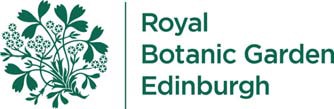 Royal Botanic Garden Edinburgh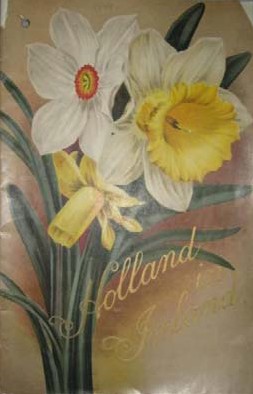 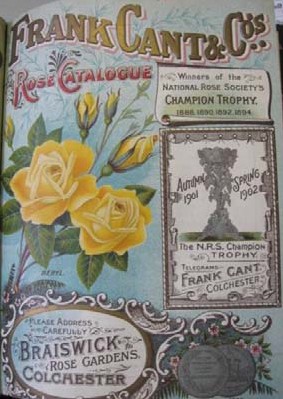 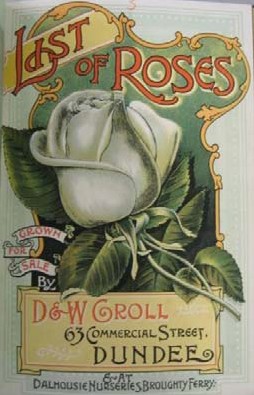 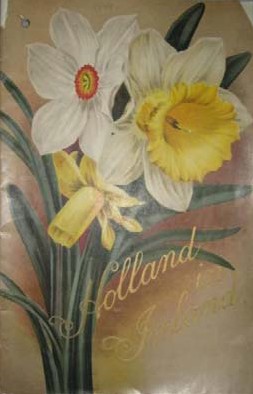 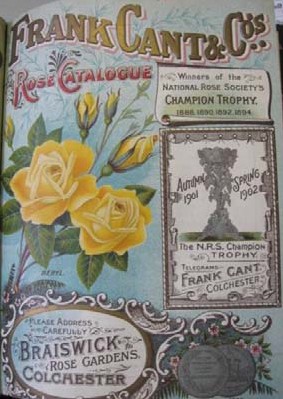 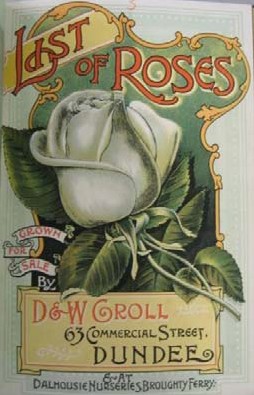 Lynda Marquis 2010UK (inc. CHANNEL ISLANDS) & RoI NURSERIES, NURSERYMENANDSEED CATALOGUESThe following is a list of nursery & seed catalogues held by the library of The Edinburgh Royal Botanic Garden. Unless otherwise indicated, the majority of the catalogues, which are arranged alphabetically by seedsman or nursery, are stored in box-files and are located in the bookstack.Book collection = located in the main library.Bound in - Nurserymen’s Catalogues Britain (1) = located in the bookstack at the beginning of the British section, but bound with other catalogues. The number within the brackets refers to the bound volume number.Bound in - Cocker and Sons, Seed & Plant Catalogues 1890 – 1899 = bound catalogues relating to a specific nursery are shelved, alphabetically, beside the box files in the bookstack.Bound – Periodical collection = located in the main periodical/journal collection, arranged alphabetically by title.Reprint collection = located in the bookstack.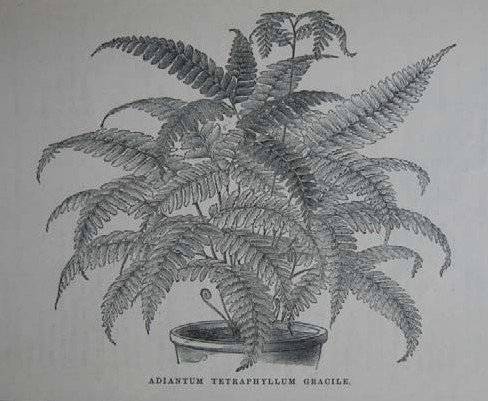 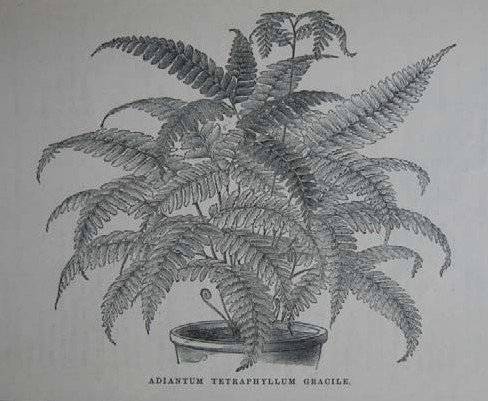 ContentsQUICK GUIDE TO UK AND RoI NURSERIES ……………………………………………….…62 The Quick Guide provides a guide to the span of years covered by the individual nurseries rather than the exact dates as indicated in the main index.   Undated catalogues are indicated by the abbreviation - n.d.Most catalogues offer a wide range of flowers, plants, trees, etc., which comes under the heading of General Catalogue.    A quick scan down the other columns will provide an 'at a glance' indication of focused content, e.g. Ferns or Aquatic plants.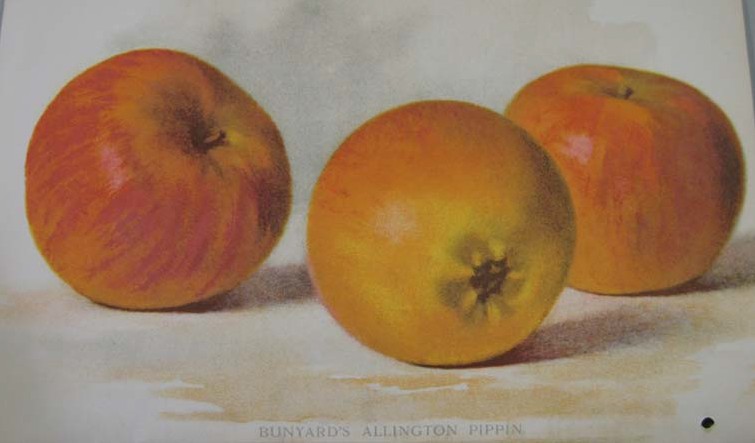 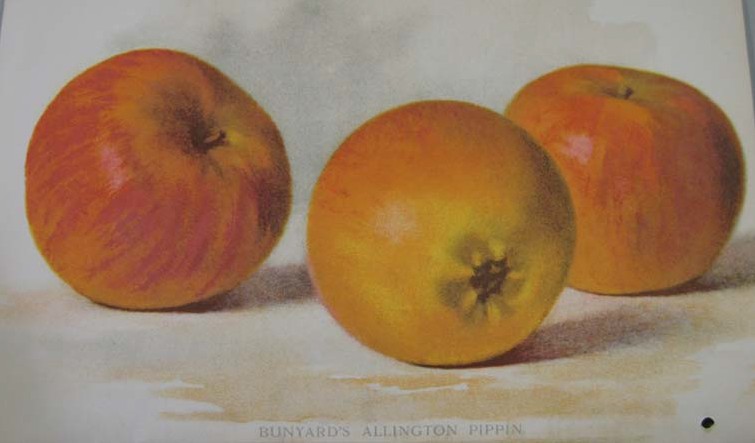 Bunyard’s Allington PippinIllustrations –Font cover (left to right)Hogg & Robertson. (RoI) 1900Frank Cant & Co. (England) 1901 -1902D. & W. Croll. (Scotland) c.1900 Page 1W. & J. Birkenhead. Catalogue of ferns and selaginellas, 1880 Page 3George Bunyard  & Co.  Descriptive catalogue of fruit, trees and roses. 1906 -1907 Page 4R. Gill & Son.  Tibetan collector, 1930. Page 7Carter’s seed catalogue, 1890.  Facing page 70.Page 23left to right. William Bull, 1888; Dicksons, 1895; H. Merryweather, catalogue of fruit trees, shrubs, roses in pots, rose trees, etc. 1900 – 1901, page A; H. Merryweather & Sons, Ltd., 1908/09.Page 53D,W. Thomson. Nursery catalogue. n.d. Back coverJones. 1901 catalogue. Facing page 146.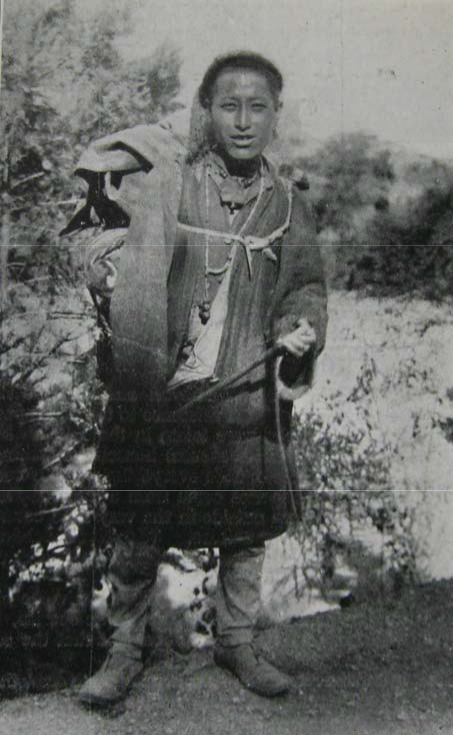 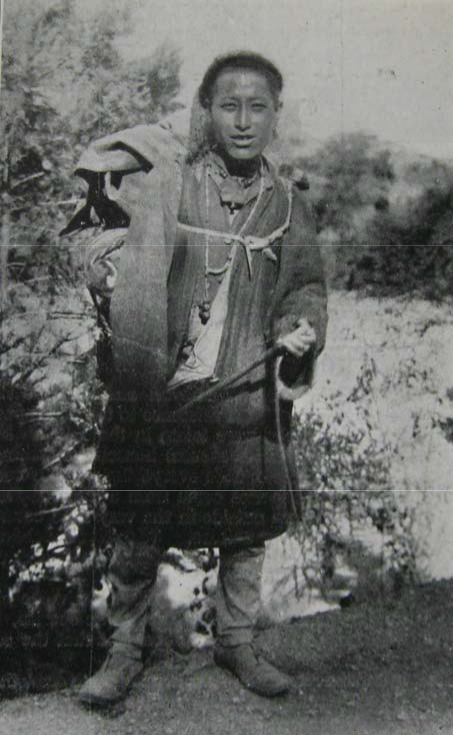 CHANNEL ISLANDS GUERNSEYMAUGER, W. & Sons.Bulb Growers, Guernsey.Wholesale bulb catalogue ............................................................................. 1938SMITH, C. & SonCaledonia Nurseries, Guernsey.Bound in – Nurserymen’s catalogues. Britain (14)	List of bulbous, tuberous rooted and other plants......................................... 1902	Collection of hardy and half hardy plants ...................................................... n.d.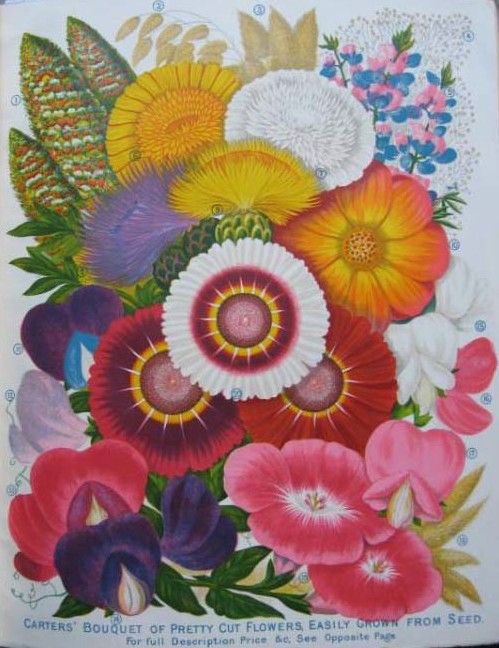 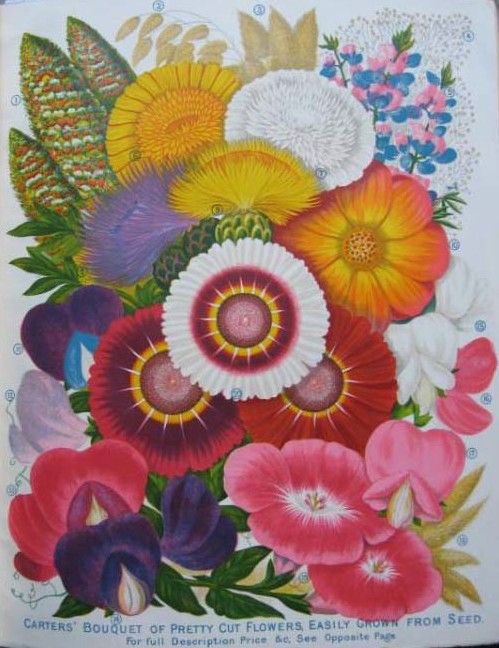 Carter’s seed catalogue - 1890ALDENHAM HOUSE GARDENSElstree.List of surplus plants ............ October, 1925; December, 1926; September, 1927ALLINGTON NURSERIES, KENT see BUNYARD, George & Co. ALLWOOD BROTHERSHaywards Heath, Sussex.	Carnations & Dianthus.................................................................................. 1939Newest commercial perpetual flowering carnations....................................... n.d.	Carnation, pink and dianthus seed .................................................................. n.d.ANDERSON, Rev. J. FarnworthGlenn Hall, Leicester.	Choice alpine & perennial seeds ..................................................................... n.d.Carham Vicarage, Coldstream.Bound in – Nurserymen’s catalogues. Britain (1)	Alpine and rock plants, etc.............................................................................. n.d.AUCTION ROOM SALES see Protheroe & MorrisBBACKHOUSE, James & Son Ltd.The Nurseries, York.	Catalogue of hymenophyllums and trichomanes................................ 1851; 1871Alpine plants, hardy perennials & florists’ flowers............................. 1897;1891Stove  &  greenhouse  plants,  ferns,  palms,  carnations,  clematis,  pot  roses, bedding plants, etc. etc. ................................................................................. 1905New and interesting plants, alpine shrubs, carnations, etc. being a supplement to our herbaceous catalogue of 1904............................................................. 1905	Gardening under cover.................................................................................... n.d.	Alpine and herbaceous plants................................... 1907;1909;1911;1913;1923Alpine and herbaceous plants, rock shrubs, ferns, aquatics, etc. (c.1913) ...... n.d	Bulb list ……………………………………………………………...…….1907	Seeds, trees, plants, bulbs, etc. .............................................................. n.d.; 1909	Bulbs and flower roots ............................................................ 1910; 1912 – 1916	Select vegetable and flower seeds, etc. ......................................................... 1907	Surety vegetable and flower seeds ......................................... 1908; 1911 – 1915	Soft-wooded and bedding plants .................................................................. 1891	Trees & shrubs, coniferae, etc .............. Aut./Spring 1906/07; 1910/11; 1911/12Trees & shrubs, fruit trees, coniferae, roses, hardy climbers, forest trees, etc................................................................................................... 1912;1914 – 1916Catalogue of special offer of ornamental and forest trees, evergreen shrubs and conifers (York Nursery)  ............................................................................... 1910	Fruitful fruit trees  ......................................................................................... 1909	York roses  ........................................................................................ 1910 – 1912Bound in –Backhouse & Son, Alpine Plants, etc., 1896 – 1902Alpine and herbaceous plants; new or rare plants, (suppl.) .......................... 1886Alpine plants, hardy perennials, & florists’ flowers*....... 1895; 1897 - 99; 1902 Bound in – Nurserymen’s Catalogues. Britain (2)Flower roots, spring flowering and forcing plants, carnations, strawberries, etc........................................................................................................................ 1897	New and interesting plants, nymphaeas, etc. ................................................ 1901(Nursery branches at:- 4, Spurriergate,York; 12 Duncan Street, Leeds; Cattal Station, Yorkshire. * includes illustrations of rockworks)“BANK HOUSE”- see Protheroe & Morris BARNHAM NURSERIES, Ltd.Barnham, Sussex.Trade catalogue of fruit trees, roses & general nursery stock .. season 1940 – 41BARR & Sons11, 12 and 13 King Street, Covent Garden, London.Various plant sale and clearance leaflets covering years.................. 1894 – 1914	Barr’s ‘gold medal’ daffodils......................................1904 – 1905; 1907 – 1915	Barr’s spring bulb catalogue ....................................................1921 - 1922; 1930Barr’s spring bulb catalogue of bulbs, tubers, etc............................. Spring 1921	Barr’s seed guide........................................................................................... 1921Bound in –Barr & Sons- Daffodils 1888 – 1902Descriptive  catalogue  of  hardy  daffodils.  (Includes  hardy  English  daffodils, narcissus and other plants) ..................... 1888 – 1890; 1893; 1895; 1897 – 1902Bound in – Barr & Sons – Bulbs & Tubers 1887 - 1902Descriptive Autumn catalogue of bulbs & plants for all seasons ................. 1887Descriptive catalogue of hyacinths, etc.(bulbs & tubers) ......1889; 1892; 1893; 1895	Barr’s general bulb catalogue ...............................Autumn 1897 – Autumn 1902Barr’s Spring catalogue of bulbs & tubers.................Spring 1900 – Spring 1902 Bound in – Barr & Sons – Bulbs & Tubers 1903 – 1910	General bulb catalogue.................................................................................. 1903	Autumn bulb catalogue ........................................................Autumn 1905 - 1910	Bulbs and tubers ....................................................Spring catalogue 1908 - 1910Bound in – Barr & Sons – Bulbs & Tubers 1911 – 1915	Bulbs and tubers ................................................................... Spring 1911 – 1915	Autumn bulb catalogue ........................................................Autumn 1911 - 1915Bound in – Barr & Sons – Seed & Plant Catalogues, 1889 – 1903	Barr’s descriptive catalogue of seeds.................................................. 1889; 1893Barr’s descriptive catalogue of popular vegetable &flower seeds ..... 1893; 1896Barr’s descriptive catalogue of choice seeds for flower and	kitchen  garden............................................................................................................. 1895; 1896Descriptive catalogue of the best hardy herbaceous perennials  .................. 1893Barr’s hardy herbaceous perennials and alpines..........1895 – 1898;1900 – 1903	Barr’s large families of hardy perennials...................................................... 1896 Bound in – Barr & Sons – Seed Guide, 1897 – 1903Seed guide (Includes vegetable and flower seeds, garden requisites and gardening books)1897 - 1903 Bound in – Barr & Sons – Seed Guide, 1904 – 1910Seed guide (Includes vegetable and flower seeds, garden requisites and gardening books)1904 - 1910 Bound in – Barr & Sons – Seed Guide, 1911 – 1916Seed guide (Includes vegetable and flower seeds, garden requisites and gardening books)1911 - 1916 Bound in – Barr & Sons – Hardy perennials 1906 – 1915Hardy perennials, alpines, aquatics, etc. ........................................... 1906 – 1915 Book collection - Contained in - Burbridge, Frederick. William., & Barr, Peter., Ye narcissus or daffodil flowere, and hys roots with historie and culture, etc. etc., with a compleat list of all the kindes grown in Englishe gardens. Embellished with manie woodcuts. London: 1884  (UAVS\Narcissus)	Barr’s English daffodils  ............................................................................... 1893Descriptive catalogue of hyacinthe, etc. (general catalogue) ................................ 1893(Nursery branches at Ditton Hill, Surbiton, Surrey; Formerly Barr and Sugden)BARR & SUGDEN,Seed Merchants and Florists, 12, King Street, Covent Garden, London. W.C.Bound in – Barr & Sugden – Spring Seed Catalogues, etc. 1862 – 81Spring seed catalogue and guide to the flower and kitchen garden.........................................................................................................................1862; 1877; 1881Guide to the kitchen garden; descriptive list of select vegetable seeds, gladioli roots, etc.(includes agricultural seeds) ....................................................................... 1863Illustrated guide to the flower garden and descriptive priced list of choice seeds, canna roots, etc.............................................................................................. 1863(Continued trading as Barr and Sons)BARRON, William, & Son.Elvaston Nurseries, Borrowash, Near Derby.Catalogue of coniferae, ornamental plants, forest trees, etc. .......................... n.d.Catalogue of coniferae, hardy ornamental trees & shrubs, hardy evergreens, forest trees, etc. (circa 1900)........................................................................... n.d.Catalogue of fruit trees, roses, herbaceous & alpine plants, greenhouse & bedding plants, etc........................................................................................... n.d.Bound in – Nurserymen’s Catalogues. Britain (4)Descriptive catalogue of coniferae and other ornamental plants............. 1882/83	Catalogue of forest trees, cover plants, etc. ................................................................................................................1889/90; 1894/95; 1895/96; 1896/97;1897/98(Contains information on W. Barron & Son’s tree transplanting machines invented in 1831.)BEESMill Street, Liverpool.Bound in – Bees – Seed Catalogues – 1905 – 1909; 1910 – 1912*; 1913 - 1918Various catalogues covering the followingBulbous and tuberous-rooted plantsGeneral tree and shrub catalogueRose cataloguesCatalogue of chrysanthemums, dahlias, carnations, bedding plants, etc.Flower & vegetable seedsForest treesFruit trees*This volume contains an article titled ‘The Romance of Plant Collecting on the Snow-Capped Alps of China’ which includes some photographs of George Forrest in China during his plant hunting days. Kingdon Ward and some of his plant introductions are also mentioned.BENTON, H. & Co.Monument-lane Nursery, Edgebaston, Birmingham. (filed under Warner & Warner)‘Two of the most splendid novelties of the season; Penstemon gigantean elegans & Pansy midnight ............................................................................ 1845BIRKENHEAD, W. & J.17 & 19, Washway Road, Sale, near Manchester	Catalogue of ferns and selaginellas............................................................... 1880 Bound in – Nurserymen’s catalogues. Britain (1)Catalogue of ferns and selaginellas..................... Sept. 1896 - 1898; March 1890 Bound in – Nurserymen’s catalogues. Britain (3)	Catalogue of ferns and selaginellas............................................................... 1892(Nursery at Park Road Nursery, Ashton-on-Mersey)BLACKMORE AND LANGDONTwerton Hill Nursery, Bath	Catalogue of begonias, carnations, etc. ............... 1911; 1913-1917;1919 – 1922BLAKE & MACKENZIE, LTD.Islington, Liverpool	Commercial horticultural printer’s catalogue ............................................... 1935BLOOMSThe Nurseries, Oakington, Cambridge.	Korean chrysanthemums and other hardy types .......................................... 1939BLOOMS NURSERIES, LTD.Bressingham, Kiss, Norfolk.Hardy perennial and alpine plants ................................................................ 1949BLUEBELL ARBORETUM & NURSERY.Ashby de la Zouch, Derbyshire. Nursery & mail order catalogue..............................................................     2008/2009BOLLER, Henry.Woodfield Nursery, Woodfield Road, Harrow Road, London. W.Bound in – Nurserymen’s Catalogues. Britain (2)	Catalogue of succulent plants, etc........................................................ 1882/1883BOOTHMAN, Stuart.Nightingale Nursery, Furze Platt, Maidenhead, BerkshireRock and alpine plants, dwarf shrubs & alpine sundries ................. 1939 – 1940BOULTON BROS.The Nurseries, Moddershall, Stone, Staffordshire.Conifers, hardy ornamental trees and shrubs, standard trees, rhododendrons, hedging plants, etc................................................................................ 1938/1939BRIDGEMERE GARDEN WORLD.Nr. Nantwich, Cheshire.Roses……………..................................................................................... n.d.BRIGGS-BURY, S. - see “Bank House”, Protheroe & Morris BRINKMAN BROS. Ltd.Walton Nurseries, Bosham, Chichester, Sussex.	Brinkman’s quality fruit trees ..................................................... No.1 Sept. 1949BULL, William & Sons536, King’s Road, Chelsea, London.	Catalogue of seeds............................................................................. 1912 – 1914	Catalogue of bulbs ............................................................................ 1912 – 1913Catalogue of plants including orchids, new and rare stove, greenhouse & hardy plants, roses, fruit trees, etc. ........................................................................... n.d.	Catalogue of up-to-date hybrid and other orchids .......................................... n.d.Bound in – Nurserymen’s catalogues. Britain (1)	New fuchsias ................................................................................................. 1898List of new plants including new fuchsias and new pelargoniums............... 1901 Bound in – Bull’s – Plant Catalogues – 1870 – 185.	A retail list of new beautiful and rare plants .................................... 1870 – 1875 Bound in – Bull’s – Plant Catalogues – 1876 – 1879	A retail list of new, beautiful and rare plants ................................... 1876 – 1879 Bound in – Bull’s – Plant Catalogues – 1880 – 1883	A retail list of new, beautiful and rare plants ................................... 1880 – 1883A retail list of select flower and vegetable seeds, lilies, gladioli, and other bulbs............................................................................................................. 1880; 1882[Description and drawing of Mr. William Bull’s patent plant case – see pages 170 - 173, 1872 catalogue.Illustration of Bull’s stove house and fernery for new and rare plants – see catalogue dated 1872. The illustration is torn and the missing parts are kept with the Bull catalogues stored in the blue boxes alongside a photocopy of the complete illustration.]Bound in – Bull’s Plant catalogues – 1888 – 1899Catalogue of new beautiful, and rare plants and orchids.................................................................................................................1888; 1889; 1892 – 1896 – 1898	Catalogue of plants ....................................................................................... 1899Bound in – Bull & Sons Seed and Bulb Catalogues – 1894 – 1903	Catalogue of seeds............................................. 1894 - 1895; 1897 – 1901; 1903	Tuberous rooted plants and bulbs ..................................................... 1896 – 1899	Catalogue of bulbs............................................................................. 1899 – 1903BULLEY, A.K.,Ness Gardens, Neston, Cheshire.	Catalogue of seeds .............................................................................. 1925; 1927K. Bulley engaged George Forrest, F. Kingdon-Ward and R.E. Cooper to collect plants for his garden which is now the Botanic Garden of Liverpool]BUNYARD, George, & Co.The Royal Nurseries, Maidstone Kent.	Descriptive catalogue of fruit trees and roses .................................. 1905 – 1917Descriptive list of strawberries, summer fruits, Dutch bulbs & carnations, grape vines & figs	1905 – 191Supplement to general fruit catalogue with additional list of novelties on other departments  ............................................................................................. 1908/09	List of bedding out plants ................................................................. season 1906	Catalogue of hardy herbaceous plants  ............................................. 1907 – 1910Catalogue of hardy herbaceous, alpine and aquatic plants ............................. n.d.	List of hardy climbers  .................................................................................. 1908A descriptive catalogue of superior home-grown & genuine seeds for the vegetable and flower garden ..............................................................1907 - 1911	Catalogue of fruit trees .........................................................1919/1920; 1925/26	Catalogue of roses .................................................................................... 1925/26	Catalogue of trees and shrubs  ........................................................................ n.d.A descriptive list of the best strawberries and violets .................................... n.d.	List of novelties ............................................................................................ 1915Bound in – Nurserymen’s catalogues. Britain (2)Spring catalogue of hardy herbaceous plants, pot roses, carnation, May bedding out plants, climbers, etc. ............................................................................... 1897	A list of general nursery stock ........................................................................ n.d.A descriptive list of strawberries, grapes, and other summer fruits together with list of the best roses ...................................................................1897/98; 1902/03(Bunyard & Co. can also be found at the Allington Nurseries, Barming Station, Kent.)BURPEE, W. Atlee. & Co. (Philadelphia)Seed Growers, 133, Cannon Street, London. E.C.Bound in – Nurserymen’s Catalogues. Britain (4)	American seed for English Gardens.............................................................. 1887CCAMLA GARDENSFeltbridge, East Grinstead, Sussex.	Alpine and other plants for disposal ........................................................ 1938/39CANNELL, H. & SonsHorticultural Establishment, Swanley, Kent.	Catalogue of cacti and succulent plants (pre 1914) ....................................... n.d.Bound in – Cannell & Sons – Floral Guide – 1882 – 1885; 1890 – 1898Complete illustrated floral guide................ 1882; 1885; 1890; 1891; 1896; 1898(Portrait of Henry Cannell see 1891, page 1. Portrait of Edward banks, Fuchsia grower, see 1896, page XV)Bound in – Cannell & Sons - Seed Catalogues – 1890 – 1898Complete and illustrated list of their own true home-grown and saved vegetable and flower seeds.........................................................................1890; 1895;1898CANT, Benjamin. R.Old Established Rose Gardens, Mile End Road, Colchester.Bound in – Nurserymen’s catalogues. Britain (2)	Descriptive rose catalogue  .............................................. Aut. 1899/Spring 1900CANT, Frank, & Co.Braiswick Rose Gardens, Colchester.	Rose catalogue ...................................................................1903/04; 1908 – 1915Bound in – Frank Cant & Co. – Rose Catalogues – 1894 – 1903	Rose catalogue.......................................................................... 1893;1899 – 1902[Incorrect dates on the spine]CARTER, James, & Co.237 – 238 & 97, High Holborn, London.	Catalogue of flower roots.............................................................................. 1837Catalogue of a choice collection of floricultural seeds ................................ 1840	Grass  seeds ................................................................................................... 1896	Garden and lawns (seeds).................................................................... 1909; 1911	Garden and lawn (seeds) .................................................1912; 1914; 1916; 1918	Bulbs ................................................................................................. 1910 – 1912	Farm  ............................................................................................................. 1910	Tested seeds (flower and vegetable) ................................................... 1910; 1914List of choice herbaceous, alpine and other plants .....................n.d.; 1899/1900 Bound in – Nurserymen’s catalogues. Britain (2)New crossbred and other standard varieties of wheats with particulars of farm crops for autumn sowing .................................................................... 1889; 1892Bound in – Carter & Co. – Seed catalogues – 1890 – 97	Seed catalogue.................................................................1890; 1891; 1893; 1894	Tested farm seeds.......................................................................................... 1897(Also – 53a Queen Victoria Street, London; The Nurseries, Houston Road, Forest Hill, London; Raynes Park,London.)CHARLESWORTH & Co., Ltd.Haywards Heath, Sussex.	Descriptive catalogue of orchids................... 1902; 1904 – 1912; 1914; 1937/38 Bound in – Charlesworth & Co. – Orchids – 1891 – 1903A select list of rare and beautiful orchids (includes a list of hybrids) ..........1891 - 1895	Descriptive catalogue of orchids.........................................................1900 -1903An illustrated catalogue of the well known orchid collections formed by M. Robinow, Esq., Hawthornden, Didsbury, Manchester and Edward H. Woodall, Esq., St Nicholas House, Scarborough  ..........................................(c. 1900)  n.d.CHEAL, J. & SonsLowfield Nurseries, Crawley, Sussex.Bound in – Nurserymen’s Catalogues. Britain (1)Descriptive catalogue of hardy herbaceous, alpine, rock & border plants ..... n.d. Bound in – Nurserymen’s Catalogues. Britain (4)Catalogue of dahlias, chrysanthemums, bedding plants, carnations, phloxes, violas,etc. .......................................................................................... Spring 1895Catalogue of ornamental trees and shrubs, American plants, roses, etc......... n.d.CHESTER PARK - see Protheroe & Morris. “CLARE LAWN” - see Protheroe & MorrisCLIBRANS Ltd.Nurserymen, and Seedsmen, Hale, Altrincham.	Trees, shrubs and climbers........................................................... season 1937/38(Nurseries at Hale, Altrincham, Timperley and Ashley.)COLE & SonMidland Road Nursery, Peterborough.Chrysanthemums, fuchsias, dahlias, pelargoniums ................................. 1952/53CONSTABLE, W.A. Ltd.The Lily Gardens, Southborough, Tunbridge Wells.	Constable’s lilies .................................................................................. circa 1936Constable’s lilies, miscellaneous bulbs, alpine & herbaceous plants, shrubs, etc.......................................................................................................... Autumn 1946COOLING, Geo. & Sons.The Nurseries, Bath.Bound in – Nurserymen’s Catalogues Britain (7)	Roses, fruit trees, ornamental trees & shrubs.................................... Spring 1899COOMBE WOOD NURSERY, Kingston Hill.  see Veitch, James.[A description of the nursery can be found in The Garden, May 9th. 1874. Page 396-398, includes illustration]COOPER, Robert.Nurseryman, Seedsman and Florist, Sion Nursery, Croydon. (Filed under Warner & Warner)	Catalogue of choice flower seeds, etc. ......................................................... 1845	Catalogue of plants........................................................................................ 1845COWAN, John. & CompanyGateacre Nurseries, Gateacre, near Liverpool.Bound in – Nurserymen’s catalogues Britain (7)	Catalogue of vegetable and flower seeds...................................................... 1899CRANSTON’S NURSERY & SEED COMPANY, Ltd.King’s Acre, Near Hereford.Bound in – Nurserymen’s catalogues Britain (7)An abridged list of forest trees, fruit trees, shrubs, etc. ............ Aut/Spr. 1880/81CRISPIN, James, Esq. - See Chester Park, Protheroe & Morris.CUTHBERT, George.Southgate Nurseries, Southgate, Middlesex.Bound in – Nurserymen’s Catalogues. Britain (1)Catalogue of selected azaleas and other forcing plants  ................................. n.d.CYPHER, JamesExotic Nurseries, Queen’s Road, Cheltenham.Bound in – Nurserymen’s Catalogues Britain (7)	Orchid catalogue ............................................................................................. n.d.	General catalogue............................................................................................ n.d.DDAVIS, B.R.Yeovil Nurseries, Yeovil, Somerset.Bound in – Nurserymen’s Catalogues. Britain (4)	Tuberous begonias ........................................................................................ 1897DERBYSHIRE, Henry.Nurseryman, Darley Hill Side, Near Matlock, Derbyshire.Bound in – Nurserymen’s Catalogues. Britain (1)	Trade catalogue of trees, shrubs, etc. ........................................... season 1880/81DICKSONSRoyal Seed and Bulb Warehouses & Nurseries, Eastgate Street, Chester.Choice flowering bulbs, etc. ............................................................. 1905 – 1909Ornamental & forest trees, covert plants, climbers, shrubs, etc. .......1910 - 1912Ornamental & forest trees, shrubs, etc. ............................................ 1912 – 1914Forest trees, ornamental trees, shrubs, etc.  ........ 1905 – 1907;1915/16; 1923/24Catalogue of general nursery stock.......................................................... 1907/08Garden seeds, etc............................................................................... 1907 – 1909Select vegetable and flower seeds................................................................. 1906Catalogue of roses/rose trees...............................................1905/06;1908 – 1910Fruit and rose trees ................................................................................... 1906/07Evergreen grass seeds ..........................................................January 1906 – 1908Summer bedding and border plants, dahlia, etc. .............................. 1905 – 1908Chrysanthemums............................................................................... 1913 – 1915Bound in – Nurserymen’s Catalogues. Britain (3)	Choice flowering bulbs, etc. ............................................................... 1901; 1902	Catalogue of general nursery stock (in 6 parts) .............................1901; 1902/03Forest trees, deciduous ornamental & flowering, shrubs, climbers, etc.Fruit trees including vines, figs, etc.RosesHerbaceous and alpine plants, aquatics, culinary roots, etc.Stove and green house plants.Implements, manures and sundries.Bound in – Dicksons.  Chester. Trees, Shrubs, etc.,– 1890 – 1900	Forest & ornamental trees, evergreens, etc. ...............1890 – 1893; 1896 – 1901 Bound in – Dicksons. Chester. Vegetable & Flower Seeds, etc. -1892 - 1903Vegetable & flower seeds, seed potatos, garden tools & sundries ... 1892 – 1893Select vegetable & flower seeds, seed potatos, garden tools & all garden requisites.............................................................................................1895 - 1903	The best farm seeds ...................................................................................... 1899Bound in – Dicksons. Chester. Fruit & Rose Catalogues, - 1892 – 1900	Select fruits.................................................................................................... 1892	Select fruit trees ............................................................................................ 1898	Strawberries....................................................................................... 1898 – 1900	Select roses.........................................................................1892/93; 1895 – 1901Bound in – Dicksons. Chester. Plant Catalogues, 1897 – 1902	Bedding & border plants, dahlias, new roses, etc. ........................... 1897 – 1902New, large yellow tree carnation, ‘Duchesse Consuelo’ ............................. 1899 Bound in – Dicksons, Chester. Bulbs, etc. – 1895 – 1900Descriptive catalogue of Dutch and other flowering bulbs, etc........ 1895 – 1897	Flowering bulbs, etc. ........................................................................ 1898 – 1900	Strawberries .................................................................................................  1897(Nurseries at:- Newton; Upton and Queen’s Park. Branches at:- Newtown, Montgomeryshire; Pwllheli, Carnarvonshire. Description of ‘Messrs F. & A. Dickson & Sons’ Upton Nurseries, Chester’ see The Garden, Jan. 10. 1874.)DOUGLAS, James.Edenside, Great Bookham, Surrey.	Hardy border carnations and the Douglas cloves .................................... 1948/49EThe EARLSWOOD NURSERIES, Ltd.Earlswood Nurseries, Earlswood, Redhill, Surrey.Bound in – Nurserymen’s Catalogues. Britain (9)Alphabetical and descriptive catalogue of chrysanthemums with cultural hints, including all the newest & best incurved, Japanese, anemones, singles, pompones, etc............................................................................1894/95; 1901/02EDMUNDS (Milton), Ltd.Milton, Cambridge.Bulbs, seeds & plants .................................................................................... 1941ELLIOTT, Clarence. Ltd.Six Hills Nursery, Stevenage, Herts.Seeds of choice alpine and herbaceous plants together with a few inexpensive, popular and indispensable hardy annuals ......................................... 1925 – 1926Bound in – Clarence Elliott. Catalogues. 1910 - 1914Catalogue of alpine and herbaceous plants (catalogue covers removed by binder).1910-14 Bound in – Clarence Elliott. Catalogues. 1914 - 1920Catalogue of choice bulbs	1914 – 15Catalogue of choice seeds of flowers, alpines and vegetables ..........1914 - 1916	Catalogue of alpine and herbaceous plants......................................... 1916; 1920FFISHER & Son, & SIBRAY, Ltd.,Royal Seed Warehouses, 4, Market Street, Sheffield.Bound in – Fisher, Son & Sibray, Ltd. Trees & Shrubs. 1905 – 1914Catalogue of general nursery stock (covers removed by binder) ..................1905 - 1914 Bound in – Fisher, Son & Sibray, Ltd. Seeds. 1906 – 1914Catalogue of vegetable & flower seeds & gardeners’ requisites (covers removed by binder) ...................................................................................................1906 - 1914Bound in – Fisher, Son & Sibray, Ltd. – Bulbs.  1905 – 1914	Catalogue of general nursery stock*..................................................1905 - 1914Catalogue of imported bulbs, flower roots, etc.Catalogue of gardeners’ requisites*Includes a descriptive list of kitchen and dessert apples. All covers removed by binder.THE FOREST NURSERIES, Ltd.Darley Dale, Derbyshire.Trade price list (forest, ornamental trees, shrubs, heathers, etc.) ............ 1936/37GGALPINE, John. Kingston.Nursery & Seedsman, at Blandford, Dorset.Book collection - This is a facsimile contained in the following:- GALPINE, J.K., The Georgian Garden: An eighteenth century nurseryman’s catalogue. Dorset: The Dovecot Press, 1983.A catalogue of the most useful & ornamental hardy trees, shrubs, plants, etc., also of the herbaceous plants, fruit trees, garden seeds, flower roots, flowering shrubs, etc...................................................................................................... 1782GARTONS, Ltd.The Scientific Farm Plant Breeders, Warrington.New and regenerated breeds of wheats, oats, barleys, etc. ............. Autumn 1923Farm annual of new & regenerated breeds of seeds including cereals, roots, grasses, clovers and all other agricultural seeds ........................................... 1926GAUNTLETT, V.N. & Co. Ltd.Green Lane Nurseries, (Japanese Nurseries), Redruth.Special list of Himalayan and other rare rhododendrons................................ n.d.New Japanese varieties (Iris, tree paeony, liliums, maples) .......................... n.d.	Nymphaeas (leaflet) ........................................................................................ n.d.	Hardy nymphaeas, coloured water lilies (leaflet) ................................ 1902;1907	Hardy plants worth growing............................................................................ n.d.Chiddingfold, Surrey.Hardy plants worth growing. .....[Various without date or catalogue number but circa. 1920s] .......................................... (Catalogue Nos. 90(x2; 1 ex libris Mackenzie); 97; 101)	c. 1920Bound in – Nurserymen’s Catalogues. Britain (5)	Rare hardy plants (Circa 1900) ....................................................................... n.d.Hardy plants, for wild gardens, lakeside, woodland walks, aquatics, bog and marsh plants, climbers for trees, bare places, plants for under trees, etc. ...... n.d.	Hardy plants worth growing .......................................................................... n.d.	Hardy shrubs ad trees ...................................................................................... n.d.Catalogue of hardy bamboos, hardy palms, Japanese maples, Himalayan rhododendrons and rare plants (circa 1900).................................................... n.d.GILL, R. & SonHimalayan  Nurseries, Penryn, Cornwall.Himalayan, Chinese and other rhododendrons, etc.  ..................(circa 1927) n.d.GODBER, Isaac. LtdWillington Nurseries, Near Bedford.Wholesale list of chrysanthemums ..................................................... 1949; 1951GIRLINGNo address given. (Filed under Warner & Warner)Descriptive catalogue of florist’s flowers for the Spring of  ........................ 1845GUILDFORD HARDY PLANT NURSERYMillmead Nursery, Guildford.Bound in – Nurserymen’s catalogues Britain (5)	General catalogue (circa 1900) ....................................................................... n.d.New, rare, neglected, or recommended hardy plants............ Aut/Spring 1900/01Select herbaceous, alpine, and other hardy garden plants  ............................. n.d.HHARKNESS & Sons,The Grange Nurseries, Bedale, Yorkshire.	Floral guide .......................................................................................n.d. (1903?)HARRISON, Joseph.Nurseryman, Downham Norfolk. (Filed under Warner & Warner)Fuchsias, pelargoniums, chrysanthemums, petunias, phloxes & verbenas . 1845	Harrison’s dahlias (catalogue No 2.) ........................................................... 1845HAYES, T.R.The Branch Nurseries, Crosthwaite.	Catalogue of hardy plants  ............................................................................ n.d.HENDERSON, E.G. & Son.Wellington Road, St. John’s Wood, London. N.W.Bound in – Nurserymen’s Catalogues Britain (6)	Catalogue of bulb and flower roots ............................................................ 1872HILL, J. & Son.Barrowfield Nurseries, Lower Edmonton, Middlesex.	Catalogue of ferns ......................................................................................... 1908Bound in – Nurserymen’s catalogues Britain (6)	Price list of stove and greenhouse ferns.......................................................... n.d.HILLIER & Sons.West Hill Nurseries, Winchester.	New hybrid poplar; Populus generosa (postcard)......................................... 1917Planters guide and catalogue of hardy trees & shrubs .....nos. 32-34, 1920-1923	Trees and Shrubs…………………………….………………………… 1971-72	Supplementary list of trees & shrubs (new & rare),  .....................1921/22; 1930List of new & rare hardy Chinese shrubs (pamphlets) ........................1921-1922Abridged list of trees, shrubs & hedge making plants and forest trees ... 1913/14Abridged list of forest trees, shrubs, hedge-making plants, shelter and ornamental trees ....................................................................................... 1922/23	Topiary trees, clipped yews, bays box, etc .................................................... n.d.	Hardy perennials, alpines, water plants, etc.........................................1929-1930HILLING, T. & Co.Chobam, Woking.Hilling’s wholesale catalogue, fruit, forest & ornamental trees, rhododendrons, roses, conifers, shrubs, climbing, alpine & hardy plants .................. 1946 – 1947HOLDEN CLOUGH. NURSERY.Bolton-by-Bowland, nr. Clitheroe, Lancashire.	Catalogue of hardy & alpine plants............................................................... 1932HOLMES, W. H.Landscape Gardener, Nurseryman & Florist, Sidbury Nursery, Derbyshire. (Filed under Warner & Warner)	Calceolarias  ………………………………..……………………1845HOPLEYS PLANTS LTD.Much Hadham, Hertfordshire.Silver Jubilee 1968-1993, [trade catalogue] ………………………....... 1993HOUSE, Isaac & SonWestbury-on-Trym, Bristol.Trade catalogue of the leading varieties of Scabiosa Caucasica, etc............ 1938HUDSON. W.H.199, Highroad, Kilburn, London. N.W.Bound in – Nurserymen’s Catalogues. Britain (1)Bulbs, Japanese lilies, seeds, special manures.Choice & select vegetable and flower seeds, lilies, bulbs & manures............ n.d. Bound in – Nurserymen’s Catalogues Britain (6)Dutch, Japanese and other flower bulbs & various, roots, seeds, etc. ......... 1877HUNTER, James. Chester.Bound in - Hunter – Agricultural Seeds: Treastise on Pasture Grasses – 1902 – 1915	Agricultural seeds (Covers removed by the binder) ........................................ 1902 – 1915 Various articles on meadows and pastures, e.g.Permanent pasture grasses, and the adulteration of their seeds, (illustrations)Artificial grasses, (Clovers, etc).Natural grassesThe Clifton Park system of farming.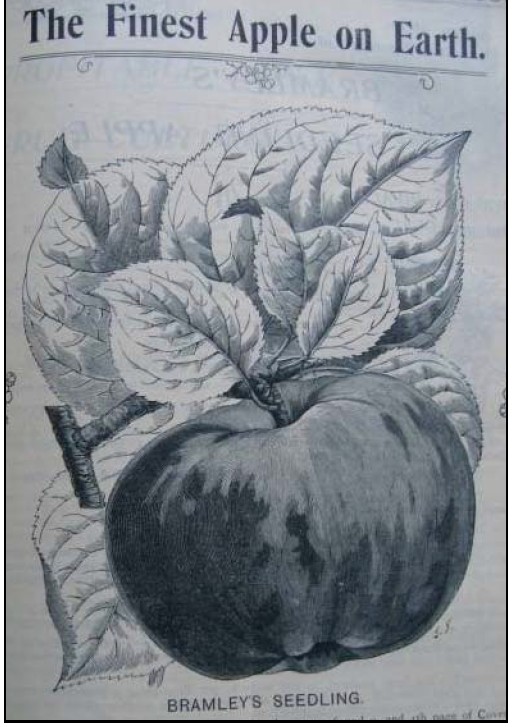 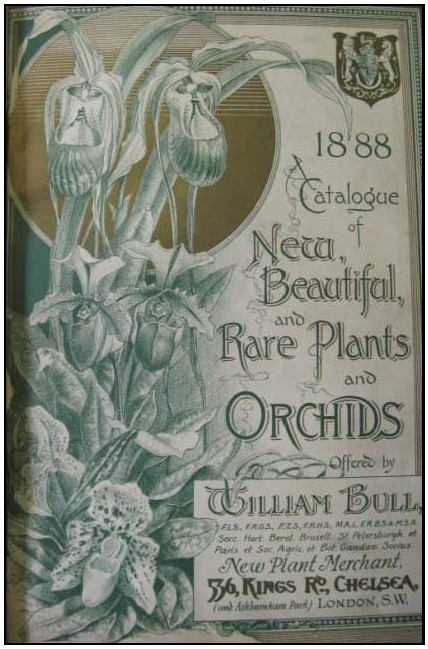 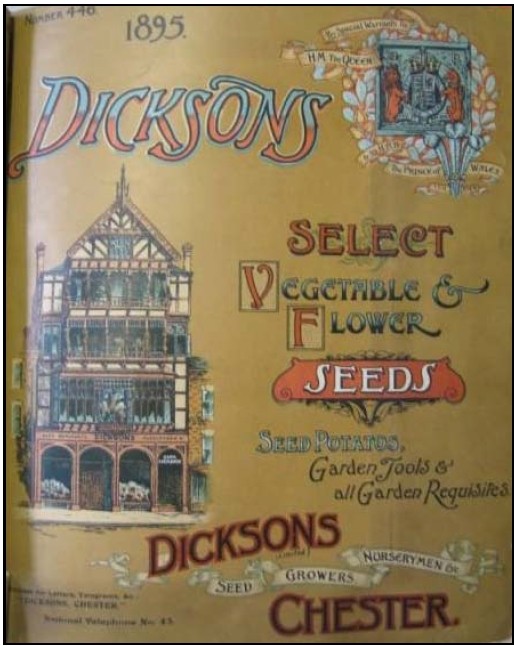 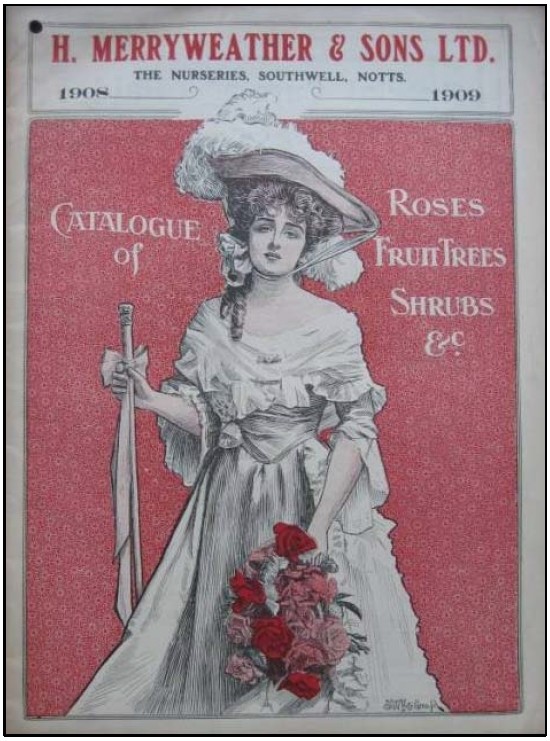 HYE de CROM, M. Jules. See Protheroe & MorrisIINGWERSEN, W. E. Th., LtdBirch Farm Nursery, East Grinstead, Sussex.Advance list of seeds of hardy & alpine plants saved this season ............... 1927Seed list of hardy and alpine plants ...............................Autumn/Spring 1926-27	Seed list for ................................................................................................... 1935JJACKMAN, George & SonWoking Nurseries, Woking, Surrey.A catalogue of plants cultivated and sold by Geo. Jackman & Son ........................................................................... Autumn & Spring 1904 – 1907; 1938 - 1939The planter’s handbook; a catalogue of plants ..............Autumn/Spring 1936-37Special catalogue; hardy herbaceous, alpine, bulbous & border plants ......... n.d. Bound in – Nurserymen’s Catalogues. Britain (1)Catalogue of hardy alpine, herbaceous, bulbous and border plants................ n.d. Bound in – Jackman & Son. Plant Catalogues. 1896 – 1902	A plant catalogue............................................................................... 1896 – 1902JACKSON, Thomas & SonNurserymen, Seedsmen, Kingston, SurreyBound in – Nurserymen’s Catalogues Britain (6)Catalogue of plants.............................................................................. 1879; 1880(Nurseries at Clarence Street, Park Road and Kingston Hill.)JEFFRIES, John & SonSeed & Bulb Establishment, Market Place, Cirencester. Bound in – Nurserymen’s Catalogues. Britain (8)	Illustrated catalogue of Cotswold Roses.................................................. 1897/98(Rose Nurseries at:- London Road, Cirencester; Somerford Keynes, Gloucester.)JONES, Gavin. Nurseries.Letchworth, Herts.	Catalogue of hardy plants.............................................................................. 1931JONES, H.J.Ryecroft Nursery, Hither Green, Lewisham, S.E.Portfolio of new chrysanthemums ................................................................ 1901Bound in – Nurserymen’s Catalogues Britain (6)Chrysanthemum catalogue ........................................................1899/1900; 1893Descriptive catalogue of new & choice plants also a concise list of the best vegetable and flower seeds for ..................................................................... 1901JONES & SonsSeedsmen and Nurserymen, 7, Shoplatch, Shrewsbury.Bound in – Nurserymen’s Catalogues. Britain (1)List of sweet peas (circa 1900)........................................................................ n.d.KKELWAY & SonLangport, Somerset.	Kelway’s  manual.............................................................................1905;1906/07	Kelway’s paeonies....................................................................... No. 10, 1927/28	Kelway’s hardy perennials & colour borders  ......................................... 1930/31	Kelway’s (bulbs) ........................................................................................... 1939Bound in –Kelway & Son. Manual of Horticulture. 1898 - 1903	Manual of horticulture; seeds, plants & bulbs .................................. 1898 – 1903KENNEDY, RobertCovent Garden, London. W. C.	Catalogue of ferns, exotic & indigenous....................................................... 1860KEW TOPIARY NURSERIESStanmore Road, Richmond.See Klinkert, John.KEYNES, J.Florist, Winchester Street, Salisbury.	Dahlias (Filed under Warner & Warner)  ..................................................... 1845KLINKERT, John46, Beaumont Avenue, Richmond, London, S.W.Bulbs, herbaceous & alpine plants, roses, trees & shrubs  ............................. n.d.	Clipped yew and box trees ................................................................... 1936; n.d.	Decorative features with a difference  .......................................................... 1945KNAP HILL NURSERY, Ltd.Woking, Surrey.Bound – Periodical collection	Knap Hill Nursery Bulletin, Vols 1 – 5 (imp.) ................................. 1933 – 1937These bulletins often provide a very short history/description of the chosen plants, their geographical area of origin and the plant hunter responsible for its introduction.See also entry for WATERER, Anthony.KNIGHT’S NURSERIES, Ltd.Hailsham, Sussex.	Wholesale catalogue of alpine plants ........................................................... 1949LLADHAMS, B.The Shirley Nurseries, High Street, Shirley, Near Southampton.Bound in – Nurserymen’s Catalogues. Britain (8)	Catalogue of choice hardy perennials ........................................................... 1896(Nurseries:- Shirley Warren; Seed Stores - 55, High Street, Shirley.)LAING, John & SonsNurseries, Forest Hill, London, S.E.Bound in – Laing & Sons. Plant CataloguesGeneral  illustrated  plant  catalogue  of  tuberous  begonias,  caladiums,  clivias, orchids and plants of all kinds, etc. (circa 1895) ............................................ n.d.	Special begonia catalogue............................................................................. 1896	Special herbaceous plant catalogue................................................................. n.d.	Special caladium catalogue............................................................................. n.d.(Nursery also at Catford, Kent.)LANGFORD, J.The Nurseries, Withington, Manchester.	Catalogue of perennials, florist’s plants, etc. ................................................ 1903LAXTON BROTHERS, Ltd.Bedford.Shrubs and trees, conifers, hardy herbaceous & rock plants, climbers  ....... 1938	Fruit trees and small fruits ............................................................................ 1939LETTS, George. Frederick. & Son.Nurserymen & Seedsmen, 45, Hadleigh, Suffolk.Roses , fruit trees, shrubs & plants....... Autumn & Spring list/1924-25; 1927-28LITTLE and BALLANTYNESeed Growers & Nurserymen, Carlisle.Trees; forest & game covert, fruit, ornamental & evergreens, alpines, roses, etc.etc. .............................................................................. 1906-1914; 1920-1921	Abridged war catalogue of forest trees  ........................................................ 1918	Farm seeds .................................................................................................... 1911Bound in – Nurserymen’s Catalogues. Britain (13)	Garden seeds ........................................................................... 1897 – 1899; 1901	Vegetable and flower seeds ................................................................ 1902; 1903Bound in – Little & Ballantyne. Bulb Catalogues. 1893 – 1900	Catalogue of flowering plants & bulbs ..............................................1893 - 1900 Bound in – Little & Ballantyne. Seed Catalogues. 1876 - 1900	Spring Seed Guide ........................................................................................ 1876	Catalogue of garden seeds.........................................................1894; 1895; 1896	Catalogue of farm seeds ...................................................1894; 1896;1899; 1900Bound in – Little & Ballantyne. Trees. 1894 – 1903.	List of trees & shrubs; forest & ornamental, .............. 1894 - 1895; 1899 – 1903LOCKHART, T. and C.Florists & Seedsmen, 156, Cheapside, London. Nursery at Parson’s Green, Fulham.	Catalogue of bulbs and flower roots  ............................................................ 1845LODDIGES, Conrad & Sons,Nursery & Seedsmen at Hackney nr. London.Bound - book collection - Contained in - Loddidges & Sons., Catalogue of plants which are sold by Conrad Loddiges & Sons, nurserymen and seedsmen of Hackney, nr. London., London: Wildon, 1818Catalogue of plants ....................................................................................... 1818LORD, Thomas.Holebottom, Todmorden, West riding, S.W. Yorkshire.Catalogue of carnations, picotees & auriculas  ……..…….…1907-08; 1908-09LOW, Hugh & Co.Royal Nurseries, Bush Hill Park, Enfield, Middlesex.Catalogue of plants, trees & shrubs, etc. (1905?) ………………………...…n.d.	Fruit trees & roses (1907?) ………………………………………..…………n.d.General catalogue of greenhouse, New Holland & stove plants …………….n.d.Malmaison carnations, new & scarce roses & water lilies …………...…….1904	Carnations ………………………………………………………1905-1909; n.d.General catalogue of greenhouse, New Holland and stove plants ………c. 1906Bound in – Nurserymen’s Catalogues Britain (6)	New and desirable plants ................................................................................ n.d.	Catalogue of plants, shrubs and trees, etc. ...................................................... n.d.	Catalogue of fruit trees and roses.................................................................... n.d.	Catalogue of orchids  ............................................................................... 1896/97Bound in – Nurserymen’s Catalogues. Britain (8)	General plant catalogue................................................................................... n.d.	Catalogue of plants*........................................................................................ n.d.	Catalogue of orchids* ..................................................................................... n.d.Bound in – Nurserymen’s Catalogues. Britain (9)	‘Popular’ orchid list......................................................................................... n.d.	Special list of orchids ...................................................................................... n.d.(* Hugh Low & Co., Clapton Nursery, London, N.E.) (Nursery at Upper Clapton, London, N.E.)LOW, Stuart & Co.Royal Nurseries, Bush Hill Park, Middlesex.	Trade list of fruit, trees & roses  ..................................................................... n.d.	Roses  .............................................................................................................. n.d.	Carnations ....................................................................................................... n.d.	Orchids  ......................................................................................................... 1937LUCOMBE, PINCE & CoExeter Nursery, Exeter.Bound in – Nurserymen’s catalogues Britain (5)New rare and popular plants, grape vines, exhibition plants, etc. (1878?)..... n.d.LUXFORD, Keith. & Co.Sawbridgeworth, Herts.	Chrysanthemums  .......................................................................................... 1947MMAHOOD Bros.The Nurseries, Burscough Bridge, Ormskirk, Lancashire.	Fruit trees......................................................................................................... n.d.	Hedging plants ............................................................................................... .n.d.	New crop seed (asparagus) ............................................................................. n.d.Cauliflower plants ......................................................................................... n.d.MARCHANT. W.J.Keeper’s Hill Nursery, Stapehill, Wimborne, Dorset.	Choice trees, shrubs, wall plants and climbers ............................................ 1937MAWSON Bros.Windermere Nurseries.	Catalogue of hardy plants ............................................................................. 1907(Nursery also at Bowness, Windermere)MAXWELL & BEALE LtdBroadstone, DorsetHardy heathers...........................................................................................1952/53MAY, H.B. & Sons. Ltd.Dyson’s Lane Nurseries, Upper Edmonton, Middlesex.	Catalogue of ferns  ........................................................................................ 1907	Catalogue of British, hardy exotic & filmy ferns  .......................................... n.d.	Ferns & Selaginellas ..................................................................................... 1913MERRYWEATHER, H.  see Merryweather & Sons MERRYWEATHER, & Sons, Ltd.The Nurseries, Southwell, Nottinghamshire.	Nursery catalogue ..............................................................................1905 - 1906	Catalogue of roses, fruit trees & shrubs ............................................1906 - 1917 Bound in – Merryweather. Trees, Shrubs, etc. 1893 – 1903Catalogue: Fruit trees, roses, etc, and advice to fruit tree planters ........................................................................................................................1893; 1899 - 1901Spring catalogue: Seeds, herbaceous plants, roses in pots, novelties, etc. ..............................................................................................................1896; 1900; 1901	Nursery catalogue.............................................................................. 1901 – 1903(Original nursery founded by Henry Merryweather who introduced Bramley’s seedling apple.)MIDDLE GREEN FARM, SLOUGH see VEITCH, James. & Son MOORE, LTD.Rawdon, via Leeds.Catalogue of importation of orchids, Burmese Lilies, lists 3-6 (early 1900s?) .............n.d.Special Autumn sale catalogue. Orchids (illustrated)..................................... n.d.	Special sale catalogue of Orchids ........................................................ 1907;1908Reconstruction sale: A large & choice collection of orchids........................ 1908	Clearance sale: Orchids................................................................................. 1909Yatton Hall collection of orchids (Chas. E. Francke) ..................................... n.d.MURRAY, James. & Sons.Deptford, London. S.E.	Murray’s bulbs ...............................................................................1905; 1907-08	Bulbs with a world wide reputation .............................................n.d; 1911-1912	Bulbs & plants................................................................................... Spring 1906	Murray’s seeds (flower and vegetable)............................................. 1906 – 1908MURRELL, R.Specialist in Rose Culture, Rose Acre, Shepperton-on-Thames.	My favourite roses and why............................................. 1914-1916; 1920-1921The NEW PLANT AND BULB COMPANY,New Plant and Curio Merchants, Lion Walk, Colchester.Bound in – Nurserymen’s catalogues. Britain (10)A retail list of Japanese & other lilies, orchids, bulbs, etc..................1877- 1880OSBORN & SonsThe Fulham Nurseries, London, S.W.Bound in – Nurserymen’s Catalogues. Britain (10)General  catalogue  of  stove  and  greenhouse  plants,  ferns,  etc.,  including novelties ........................................................................................................ 1880Bound in – Nurserymen’s Catalogues. Britain (12)Catalogue of hyacinths, tulips and other choice flower roots......... Autumn 1879(Nursery grounds located at Sunbury and Hampton, Middlesex.)PARKER, RobertExotic Nursery, Tooting, Surrey, S.W.Bound in – Nurserymen’s catalogues. Britain (10)A catalogue of aquatic and marsh plants, miscellaneous hardy plants, suitable for bedding and decorative purposes, sweet violets, fruit trees, etc. ............ 1879PAUL & SonThe Old Nurseries, Cheshunt, Hertfordshire.Bound in – Nurserymen’s Catalogues. Britain (11)	Herbaceous and alpine plants (supp. to catalogue)....................................... 1894	Hardy herbaceous and alpine plants................................................................ n.d.	Rose catalogue..........................................................Autumn 1890; Autumn1897Bound in – Nurserymen’s Catalogues. Britain (13)Spring list of new roses, cannas, dahlias, phloxes etc. ..................1895-96; 1898(Also located at Herbaceous and Rock Garden, Broxbourne, Herts. George Paul was the nephew of William Paul.)PAUL, William. & Son.Pauls’ Nurseries, Waltham Cross, Hertfordshire.Catalogue of bulbs & other winter & spring flowers .........Autumn 1905 – 1913	Catalogue of fruit trees.............................................................................. c. 1909Catalogue of hardy trees & shrubs & herbaceous plants .......................... c. 1911	Catalogue of seeds and garden sundries .................................................. 1908/09	Catalogue of roses .................................................................. 1904/05 – 1916/17Catalogue  of  new  roses,  roses  in  pots,  cannas,  phloxes,  &  other  plants  for Spring planting ...........................(Exc. Spring 1908)……Spring 1903 – Spring 1915Bound in Paul & Son. Catalogues. 1884 – 1903Catalogue of roses ................................................................................................... Aut/Spring.1884/85; 1886/87; 1899/1900; 1900/1901; 1901/1902; 1902/1903New roses, geraniums, etc, etc, Spring catalogue...........1886; 1900; 1901; 1902Special catalogue of roses, fruit trees, grape vines, avenue & roadside trees, etc, evergreens, climbing plants, greenhouse plants, etc. ........................... Aut. 1886Catalogue of bulbs and winter flowers .............................Aut. 1900; 1901; 1902Catalogue of hardy trees & shrubs and herbaceous plants ............................. n.d.PEED, John. & Son.West Norwood, London. S.E. 27.	Stove and greenhouse plants ........................................................................ 1926PERFECT, William & John.Nursery-men & Seeds-men, Pontefract, Yorkshire.Book  Collection  -  Contained  in  -  HARVEY,  John.,  Early  Gardening  Catalogues. Chichester: Phillimore & Co. Ltd., 1972. (facsimile, pages 101- 116)A catalogue of forest-trees, fruit-trees, ever-green and flowering-shrubs ... 1777PERRY, Amos.Hardy Plant Farm, Winchmore Hill, London. & Enfield, Middlesex.	Catalogue of bulbs and plants ....................................................................... 1898	Catalogue of hardy border & rock plants ..................................................... 1898	Various supplements to 1898/9 catalogues................................................... 1898	Catalogue of bulbs & first class perennials................................................... 1899	Japanese, American & European lilies No. 235 ........................................... 1925	Hardy plants for the water garden No. 239 ................................................... 1926	Hardy plants – Spring supp. – No. 240 ........................................................ .1926	Gladiolus & Japanese lilies No. 241 ............................................................ 1926	Alpines & perennials - Spring supp. – No. 339 ............................................ 1938 Bound in Perry. Bulbs, etc. 1896 – 1903Catalogue of Dutch bulbs, lilies, iris, narcissus, etc. .................. Aug 1896; 1897	Catalogue of hardy perennials, etc. ................................................... Spring 1897Catalogue of hardy border and rock plants, new fruits, new flowering shrubs, roses, climbers, hardy orchids, etc. ....................................................1899 - 1900Supp. to parts 1 & 2 of Perry’s catalogue – hardy border and rock plants, cannas, etc. .............................................................................. Spring 1901; 1903	Catalogue of bulbs & tubers (part 1) .................................................... Aut. 1901Catalogue of hardy border & rock plants (part2)..................... Aut./Spr. 1901/02	Catalogue of water plants.............................................................................. 1903 Bound in - Perry. Bulbs, etc. 1904 – 1909; 1909 – 1912; 1912 – 1917; 1918 – 1924.Various catalogues covering border & rock plants; bulbs; new & rare flowering shrubs & trees; fruit & fruit trees; hardy ferns; aquatics; bamboo; seeds, etc..................................................................................................................1904 - 1924PIPER. G. W.Rose Grower, Nurseryman and Florist, The Nurseries, Uckfield, Sussex.Bound in – Nurserymen’s Catalogues. Britain (11)	A descriptive catalogue of roses  ............................................................. 1901/02	Supplementary list of new roses .......................................... Aut./Spring 1902/03PITT, H.T. Esq. see “Rosslyn”,  Protheroe & Morris PRICHARD & Co.‘Alpine Nursery’, Westmoors, Dorset.Catalogue of choice rock & alpine plants ……………………………….1913(?)PRICHARD, Maurice.The Nurseries, Christchurch, Hants.Hardy perennials. Part 2. Bulbs for autumn planting........................... Aug. 1904	Herbaceous & alpine plants Nos. 15-17............................................ 1906 – 1908Herbaceous & alpine plants, aquatics, climbers, etc. ..Nos. 19-20... 1909 – 1910Herbaceous & alpine plants, aquatics, shrubs, climbers, hardy ferns, etc., Nos. 21; 23-26  .............................................................................................1912-1920Herbaceous & alpine plants, aquatics, shrubs, climbers, hardy  ferns, paving plants, special moraine plants, etc. Nos. 27-28 ...................................1921-1922	Hardy perennials, alpine plants, etc ................................................................ n.d.	Hardy water lilies (Nymphaea) , ..................................................................... n.d.	New & scarce bulbs & plants (Autumn list) .................................................. n.d.Bound in – Nurserymen’s Catalogues. Britain (10)Catalogue   of   alpine   and   herbaceous   plants   containing   many   novelties*...........................................................................................................n.d.;1898/99	List of new and rare bulbs and plants* ........................................... Autumn 1900	New, rare and noteworthy plants  ..................................................... Spring 1901Water plants, hardy gladioli & new perennials (supp.) ................................ 1902	Hardy gladioli*.............................................................................................. 1903Bound in – Nurserymen’s Catalogues. Britain (13)	Alpine and herbaceous plants........................................................................ 1903(* Maurice Prichard, Riverslea Nursery, Christchurch.)PROTHEROE & MORRIS, AUCTIONEERSCentral Auction Rooms, 67-68, Cheapside, London. E.C.“Bank House”  collection of orchids, etc. [S. Briggs-Bury, Esq.] .... 1906;1908“Burford  Lodge”  valuable  &  unique  collection  of  orchids.  [Sir  Trevor Lawrence]...................................................................................................... 1916“Chillingham” collection of orchids. [Rt. Hon. The Earl of Tankerville] ...............................................................................................................1907;1908;1910“Clare Lawn” collection of orchids [Sir Frederick Wigan ......................... 1907“Chester Park” collection of orchids [James Crispin, Esq.] ...................... 1895“Coundon Court” collection of orchids [G. Singer, Esq.] ......................... 1908“Elmwood” collection of orchids [J. Wilson Potter, Esq.] ......................... 1908The Grange, Southgate. Entire collection of orchids [ J. Bradshaw, Esq.] 1908Hildenley, Malton. Entire collection of orchids [Sir Charles Strickland]... 1910Hye de Crom, M. Jules (Ghent) Rare & valuable orchids ......................... 1913“Lytham Hall” collection of orchids [J. Talbot Clifton, Esq.] ................... 1910“Oakwood” collection of established orchids [Norman C. Cookson, Esq.] 1907“Rosslyn” choice & rare duplicate orchids [H.T.Pitt, Esq.]  ....................... 1906Sander & Sons A catalogue of rare and valuable orchids .......................... 1913Sander & Sons Established & semi established orchids ............................ 1908Sander & Sons, One hundred magnificent orchids  ........................... 1905;1908Sander & Sons, One hundred and forty magnificent orchids...................... 1907Sander & Sons, One hundred and fifty magnificent orchids ………...……1909Sander & Sons, Two hundred magnificent orchids………………………..1911Sander & Sons, Two hundred and fifty magnificent orchids ……….1912;1913“Shirley Grange” collection of orchids [G.H.Rolls, Esq.].......................... 1907“Stand Hall” collection of orchids [Thomas Statter, Esq.] ......................... 1905	Stanley & Co. Rare & valuable orchids ...................................................... 1905“Westfield” collection or orchids. [Francis Wellesley, Esq.] ........... 1908;1913“Willow  Wood”  choice  selection  of  Cypripediums.  [Drewett,  O.  Drewett, Esq.]............................................................................................................... 1910PYE, SeptimusCatterall, Garstang, Lancashire.Bound in – Nurserymen’s Catalogues. Britain (10)Descriptive catalogue of show and fancy pansies & violas.......................... 1895	Carnations...................................................................................................... 1895Descriptive catalogue of carnations, picotees, violas & show and fancy pansies......................................................................................................... Autumn 1896RREAMSBOTTOM & Co.Delphinium Nurseries, West Drayton, Middlesex	2 x single page leaflets ................................................................................... n.d.RED LODGE NURSERY see ROGERS, W.H. & Son REEVES, A. & Co.Nurseries, Spixworth Road, Old Catton, Norwich.	Roses, fruit trees & hedging plants, etc. ........................................... 1940 – 1941REUTHIE, G. LTD.Foxhill Nurseries, Keston, Kent.Hardy plants; descriptive catalogue of novelties ...................... imp) 1904 - 1924Bulbous & tuberous plants; alpines & herbaceous plants, etc. (imp) 1903 - 1908	Supplement to catalogue (bulbs).......................................................... 1910;1911	New and rare hardy plants.................................................................... 1915;1919Abridged bulb list of British grown bulbs and a list of new and rare hardy rhododendron of Himalayan, Chinese and other kinds ................................ 1916Descriptive catalogue: Alpine and hardy perennials, aquatics, bog plants, ferns, foliage plants, shrubs, seeds, bulbs, tubers, begonias, etc ............................ 1903	List of new, rare and best older daffodils...................................................... 1904	List of seeds collected at Keston during 1915;1916 ...........................1915-1916Special list of delphiniums, Michaelmas daisies, phlox. ................................ n.d.	General nursery catalogue No. 88 ................................................................ 1977RIVERS, T. Jnr.,Nurseryman, Sawbridgeworth, Herts.Book collection – Contained in -RIVERS, T. Jnr., The rose amateur’s guide. In two parts.  Part 1. The summer rose garden. Part two. The autumnal rose garden., 2nd edition., London: Longman, Orme, Brown, Green & Longmans. 1840.RIVERS, Thomas., The rose-amateurs guide containing ample description of all the fine leading varieties or roses., *10th edition. London: Longmans, Green & Co., 1872.**11th. edition, 1877.	An abridged list of roses  ...................................................... 1840; *1872; **1877A alphabetical list of new roses, many of which  have not bloomed in this country.................................................................................................. 1839/1840An alphabetical list of show or prize roses, all of which have large and very double flowers  ..................................................................................... 1839/1840ROGER, R.V.The Nurseries, Pickering, Yorkshire.	Trees & shrubs (x2; 1 ex libris Mackenzie..................................... 1938/1939ROGERS, G.Nurseryman, Red Lodge Nursery, nr. SouthamptonBound – Periodical collection - DAWSON, G., Approaching Southampton by water; and Mr. Roger’s Red Lodge Nursery and American grounds. The Scottish Gardener, Vol. 15 1866, page 24 – 29A description of the nursery and some of the plants and the ‘American grounds’....................................................................................................................... 1866ROGERS, W.H. & Son. Ltd.Red Lodge Nursery, Bassett, Southampton.	Catalogue of nursery stock........................................Autumn/Spring. 1911-1923	Catalogue of nursery stock...................................................................1923-1924Abridged catalogue of nurserystock ..................... Oct. 1915;Aut/Spring1920/21	Red Lodge Nursery: Alpines and perennials .................................................. n.d.	Rogers’ Spring list: Plant in the Spring  ....................................................... 1931ROLLS, G.H. see “Shirley Grange”, Protheroe & Morris ROSSLYN COLLECTION see Protheroe & MorrisROYAL EXOTIC NURSERY, King’s Road, Chelsea. see Veitch, James ROYAL KEW NURSERIES see Kew Topiary NurseriesRYDER & SONSeed Specialist, Honeywell Hill, St. Albans.	Ryders’ P.P. Seeds (penny packet)  .................................................... .1906;1916	Ryders’ seeds................................................................................................. 1937SSt. JOHN’S NURSERY, Worcester – see- SMITH, Richard. & Co. SANDER & Co. see Sander & SonsSANDER. F. & Co. see Sander & SonsSANDER & SONSSt. Albans.Sander & Co’s catalogue. New orchids, reintroductions, rare species & varieties. New Palms, new carnations, new, rare & beautiful foliage plants, handsome flowering plants, decorative plants, etc ............................ circa. 1899A catalogue of a portion of the Dell Collection of Orchids purchased .......... n.d.A  catalogue  of  portions  of  various  collections  of  orchids  including  the remaining unsold plants of our purchase from the Dell Collection ................ n.d.	A catalogue of orchids ........................................................................circa. 1914Various leaflets covering a variety of plants (contained in folder)................. n.d. Bound in – Nurserymen’s Catalogues. Britain (13)	New and rare orchids .......................................................................... 1894; 1895	New plants announced for the first time ............................................. 1894; 1895 Bound in – Sander & Co. Orchids, etc. -1896 – 1897	Sander’s orchid list.......................................................................................... n.d.Catalogue. New orchids, re-introductions, rare species, and varieties, new palms, new carnations, new, rare, and beautiful foliage plants, handsome flowering plants, decorative palms, etc........................................................... n.d.Orchids & new plants including novelties now offered for the first time. ... 1896	New orchids .................................................................................................. 1897	New plants .................................................................................................... 1897SANDER & Sons, St Albans. See also Protheroe & Morris SCHMASSMANN, Walter.Quakers Farm Nurseries, Colliers End, Ware, Hertfordshire.	Hardy primulae.............................................................................................. 1940SHARPE, Charles. & Co. Ltd.Wholesale Seed Growers & Seed Merchants, Sleaford, Lincolnshire.	Sharpe’s seeds (fruit, flower & vegetables).................................................. 1948“SHIRLEY GRANGE” see Protheroe & MorrisSIBRAY see FISHER & Son, & Sibray, Ltd., SILBERRAD & Son25 Savage Gardens, Crutched Friars, London. E.C.Bound in – Nurserymen’s Catalogues. Britain (14)Trade  catalogue  of  roses  coniferous,  deciduous  &  evergreen  seedlings Aut/Spring.....................................................................................1901 - 1903(Sole agent for Robichon, A. Fils, the Nurseries, Olivet, Orleans, France)SILBERRAD, R. & SON. Ltd.Minories, London.E.C.3.	British hydrangeas for forcing ...................................................................... 1939SIM, Robert.Nurseryman, Foot’s Cray, Kent.A  priced  catalogue  with  brief  descriptive  &  cultural  remarks  –  stove, greenhouse & hardy exotic and British ferns.......................................circa 1880SIMONITE, Ben.10, Derwent Street, Sheffield.Catalogue of auriculas, carnations and picotees ............... Aut/Spring 1888/1889SLOCOCK, Walter. C., Ltd.Goldsworth, ‘Old’ Nursery, Woking, Surrey.Coniferae, hardy evergreen & deciduous; trees & shrubs, rhododendrons, roses, etc.  ........................................................................................................1943-1944SMITH, James., & SonsNurserymen, Darley Dale Nurseries, Near Matlock, Derbyshire.	Catalogue of trees & shrubs ........................1904 – 1916; Aut/Spring 1949/1950 Bound in – Nurserymen’s catalogues. Britain (14)	Wholesale catalogue of trees, shrubs, etc.  ....................................... 1900 – 1903	List of roses  ............................................................................................. 1902/03SMITH, Samuel.Slaghills Nursery, Tansley, Near Matlock, Derbyshire.Trade  catalogue  of  trees  &  shrubs,  hardy  herbaceous  &  alpine  plants..................................................................................... Autumn/Spring 1939/1940SMITH, Richard. & Co.Nurserymen, St. John’s Nursery, Worcester.Alpine, aquatic, bog, bamboo & other ornamental reeds, grasses, florist flowers and general herbaceous plants......................................................................... n.d.	Bulb catalogue .............................................................................................. 1905	Seed list (fruit, vegetables & flowers)  ......................................................... 1906	General Catalogue of nursery stock .................................................. 1905 – 1909 Bound in – Nurserymen’s Catalogues. Britain (11)Alpine,  aquatic,  bog,  bamboo  and  other  ornamental  reeds,  grasses,  florist flowers and general herbaceous plants............................................................ n.d.	Plant list.................................................................................................... 1882/83	List of conifers ......................................................................................... 1882/83	Forest, hardy ornamental trees, conifers, etc ........................................... 1887/88Bound in – Nurserymen’s Catalogues. Britain (13)	Catalogue of bulbs......................................................................................... 1897Bound in – Smith, R. & Co. Seed Lists. 1879 – 1882	Illustrated and descriptive seed list ..............................................1879; 1881-882 Bound in – Smith & Co. General Catalogues. 1892 – 1895	General catalogue of nursery stock...........................................1892; 1893; 1895 Bound in – Smith, R. & Son. Seed Lists. 1895 – 1896	Catalogue of seeds .............................................................................. 1895; 1896Bound – Periodical collection - CRAMB, Alexander., Travelling notes on gardens in the midland counties., The Garden, 1869. page 345 -348A description of a visit to the nursery & some of the plants available to buy........................................................................................................................ 1865(Seed warehouses located at corner of High street and Broad Street, Worcester)STANDISH & NOBEL.Nurserymen, Bagshot, Surrey.	(Copy extract) Hardy rhododendrons  ................................................1850 -1855 “STAND HALL”, Whitefield, nr.Manchester see Protheroe & Morris STANLEY & Co. see Protheroe & MorrisSTANSFIELD BROTHERSManchester Road, Southport.	Illustrated catalogue of alpine & hardy perennials ....................................... 1891 Bound in – Nurserymen’s Catalogues. Britain (12)A select list of alpine and hardy herbaceous plants* ................................... 1882Illustrated catalogue of alpine and hardy perennials....................................... n.d.(* Address – 60, Percy Street, Southport.)STANSFIELD, H.Fern Nursery, Manchester.Select list of British, hardy exotic & filmy ferns, No.7 (Spring).................. 1907	Catalogue of hardy ferns ................................................................................. n.d.STATTER, Thomas. See “Stand Hall”. Protheroe & Morris. STEWART, D. & Son, Ltd.Ferndown Nurseries, Wimborne, Dorset.	Seedling & transplanted forest trees (trade). Spring ..................................... 1939SUTCLIFFE, Thomas.Floral Gardens, Burscough Bridge, Lancashire.	Spring bedding plant list, No. 34 .................................................................. 1908SUTTON & SONSThe Royal Seed Establishment, Reading.Sutton’s amateur’s guide in horticulture - flower & vegetable seeds*. ........................................................1897-1898; 1902-1917; 1920-1921; 1923-1925; 1927; 1929(*Includes 1906 centenary edition and the Martin Hope Sutton obituary notice of 1901)Food production from the garden ................................................................. 1918Food production in the garden & flowers from seed ................................... 1919	Flowers from seeds  ...................................................................................... 1919	Flowering plants, roses, trees, etc. ................................................................ 1936	Farmers’ year book and graziers’ manual .............................. 1901 – 1903; 1905	Seed potatoes ................................................................................................ 1920	Seeds for summer and autumn sowing  ............................................ 1923 – 1924	Sutton’s bulbs ............................ 1902; 1904 – 1907; 1913 – 1914; 1921 – 1924Miscellaneous Sutton publications.	Lawns, tennis & cricket grounds from seed ....................................... 1892; 1896Sutton’s Royal Seed Establishment at Reading, England .............................. n.d.The Suttons; Souvenir of a visit to the Royal Seed Establishment, Reading . n.d.Snapshots in a great business with notes of a visit to Suttons at Reading ..... n.d.Potato demonstration held by invitation of Messrs. Sutton & Sons ............ 1906	My garden diary for  ..........................................................................1904 - 1909Bound in – Nurserymen’s Catalogues. Britain (9)	Sutton’s bulbs for pots, glasses, beds and borders...................................(?) 1903Notes on a visit to Sutton’s Royal Seed Establishment at Reading................ n.d. Bound in – Nurserymen’s Catalogues. Britain (13)	Album of Sutton’s garden peas..................................................................... 1895Bound in – Sutton & Sons. Bulb Catalogues. 1887 - 1901	Sutton’s bulb catalogue .................................................1887; 1894; 1896 – 1901Bound in – Sutton& Sons. Amateur’s Guide in Horticulture. 1892 – 1901Sutton’s amateur guide in horticulture ................ 1892; 1895; 1899; 1900; 1901 (Catalogues contain descriptive lists of fruit, flower and vegetable seeds, bulbs, implements and sundries.)Bound in – Sutton & Sons. Order Lists. 1897 – 1903	Order list for Sutton’ s bulbs, etc. ...........................................1897; 1900 - 1901Sutton’s order list for vegetable & flower seeds, potatoes, bulbs, plants, etc............................................................................................................ 1897 – 1903SYDENHAM, Robert, Ltd.,Tenby Street, Birmingham.	Mr. Robert Sydenham’s unique bulb list ............................................. 1907;1908Unique list of the very best vegetable & flower seeds; a reliable guide to the best varieties.................................................... 1909;1910;1916;1921.1922;1928TTELFORD, John & GeorgeNursery-men and Seeds-men, Tanner-Row, York.Book  Collection-Contained  in  -  HARVEY,  John.,  Early  Gardening  Catalogues. Chichester: Phillimore & Co. Ltd., 1972. (Facsimile, pages 83 – 89)A catalogue of forest-trees, fruit-trees, ever-green & flowering – shrubs ... 1775THOMPSON & MORGANHaselmere Nurseries and Seed Establishment, Ipswich.& 5, Carr Street, Ipswich.A catalogue of Dutch & home-grown bulbs, herbaceous & alpine plants, fruit trees, roses, etc. ..................................................................... Aut/Spring 1905/06	Herbaceous, alpine and other plants ................................... n.d.;1909-1910;1915Catalogue of choice flower & vegetable seeds ... 1904-05,1925;1931;1937;1953	Catalogue of choice seeds  ................................................................... 1909;1915Bound in – Nurserymen’s Catalogues. Britain (11)Hardy herbaceous, alpine and other plants (including many rarities, and some not elsewhere obtainable)....................................................................... n.d; 1898Bound in – Nurserymen’s Catalogues. Britain (14)	A catalogue of bulbs and other flower roots....................................... 1899; 1902 Bound in - Thompson & Morgan. Seed Catalogues. 1895 – 1903W. Thompson’s descriptive catalogue of flower seeds.  ..........1895; 1897; 1898	Catalogue of flower and vegetable seeds.......................................... 1899 – 1902THOMPSON, William.34 – 36, Tavern Street, Ipswich.Descriptive   catalogue   of   a   choice   collection   of   flower   seeds   arranged alphabetically   ....................................................................1881;1891;1893;1896See also Thompson & Morgan. Seed Catalogue. 1895 – 1903.  In 1899 W. Thompson went into partnership with John Morgan.TURNER, Charles.Royal Nurseries, Slough.	Spring catalogue of plants ........................................................................(?)1881Bound in – Nurserymen’s Catalogues. Britain (12)Catalogue of soft-wooded, stove and greenhouse plants.................... 1893; 1899VEITCH, James. & Sons., Ltd.Coombe Wood Nursery, Kingston Hill, Surrey.Catalogue of hardy trees, shrubs, conifers, American plants, hardy bamboos, nymphaeas, etc ................................................................................................ n.d.	Catalogue of nursery stock*.......................................................................... 1913The stock was to be auctioned by Protheroe & Morris due to the expiration of the lease on Coombe Wood Nursery and the retirement of James Veitch.Royal Exotic Nursery, 544, King’s Road, Chelsea, London, S.W.	Border carnation & picotees .......................................................1896;1901;1905	Eremurus  ...................................................................................................... 1901	Hardy nymphaeas  ...................................................... Spring 1900; Spring 1906	New chrysanthemums (Japanese) ...............................................1901;1902;1906New fruit ‘The Mahdi’ raspberry-blackberry hybrid ………………………1901	Novelties & specialities (hardy)…1902;1904;1905 (China);1906;1907;1908-09Untitled list of  hardy perennials, herbaceous & florist’ flowers………….…n.d. Bound in – Nurserymen’s Catalogues. Britain (9)	List of chrysanthemums ...........................................................1897; 1901 - 1903Bound in – Nurserymen’s Catalogues. Britain (13)Novelties and specialities in fruits and hardy shrubs.......................... 1898/99	List of strawberries................................................................................... 1901	Novelties and specialities ........................................................................ 1901Bound in – Nurserymen’s Catalogues. Britain (14)	Catalogue of roses ........................................................................................... n.d.	Chrysanthemums: Novelties for ................................................................... 1899Bound in - James Veitch & Sons. Plant Catalogues. 1872 – 1899Plant catalogue	1872-73List of select soft-wooded and bedding plants, etc. .......................... Spring 1882Catalogue of herbaceous plants and hardy florists’ flowers. .............. 1895; 1896	Catalogue of plants including novelties. ........................................................................................................................ 1881;1887;1892 – 1893; 1895 - 1897; 1899Bound in – Veitch & Sons. Plants, etc. 1907 – 1913Various general plant catalogues. (covers removed by binder)........ 1907 – 1913 Bound in - James Veitch & Sons. Seed Catalogues. 1880 – 1882; 1895 - 1903Catalogue of garden & flower seeds, horticultural implements knives, etc. ............................................................................................ 1880 – 1882; 1895 - 1903Bound in – Veitch & Sons. Seed Catalogues. 1905 – 1908; 1909 - 1913Flower and vegetable seeds and garden implements (covers removed by binder)..................................................................................... 1905 – 1908; 1909 - 1913Bound in – James Veitch & Sons. Bulb Catalogues. 1882 – 1902	Catalogue of hyacinths & other bulbous roots.................................... 1882; 1884	Catalogue of bulbs..........................................................1895;1896; 1898 – 1902This bound volume holds inserts on the following	Choice varieties of fruit................................................................................. 1894	Chrysanthemums (Japanese)......................................................................... 1895	Select Strawberries........................................................................................ 1895	Eremurus ....................................................................................................... 1900Novelties & specialities: Stove & greenhouse plants ................................... 1900 Bound in - Veitch & Sons, Bulb Catalogues. 1905 – 1913	Bulb catalogues (covers removed by binder) ....................................1905 - 1913 Bound in – Veitch & Sons. Hardy Trees, Fruit trees, etc. 1882 – 1901Hardy trees, shrubs, coniferae, American plants, etc, etc. ...............1882/83; n.d.	A catalogue of fruits...........................................................1896 – 1898; 1900/01Bound in – Veitch & Sons. Trees & Shrubs. 1902 – 1913Trees, shrubs, fruit trees and roses (covers removed by binder) .......1902 - 1913(Nurseries  also  located  at  the  Royal  Exotic  Nursery,  Chelsea,  London,  S.W.,  Middle  Green  Farm,  Slough,  and Southfield, Fulham.)VEITCH, Robert & SonThe Royal Nurseries, Exeter.	Catalogue of alpine plants and hardy perennials  ........................................... n.d.	Catalogue of herbaceous & rock plants  ......................................................... n.d.WWALLACE, R. & Co.,Kilnfield Gardens, Colchester.Bulbs & plants for Spring planting; many novelties & rarities  ................... 1899	Bulbs & plants for Spring planting ......................................... 1904 – 1911; 1913Catalogue of lilies, hardy plants and bulbs ......1898; 1903 – 1909; 1914 – 1917	Water lilies, aquatic & marsh plants, bamboos, etc. ..........................1905 -1906Plants for the water garden ................................................................. 1909; 1911Catalogue of new Chinese plants, lilies, tulips, irises, etc. ................... Aut. 1916 (This includes a list of plants raised from seeds collected by George Forrest, during his 1912 - 1915 expedition)Irises and iris gardens .............................................. 1914;1915;1918;1923;1924Hardy plants & alpines ..................................................................... 1910 – 1914Hardy  alpine  and  herbaceous  plants  including  some  new  species  from  the Chinese alps raised from seed collected by George Forrest ........................ 1915Hardy bulbs and tubers for Autumn planting  .................................. 1910 – 1915British grown bulbs ...................................................................................... 1918The gladiolus; a descriptive list  ................................................................... 1914Daffodils; new and rare ................................................................................ 1909Shrubs & trees for rock and water gardens ...................................... Spring 1914	Hardy flowering shrubs and dwarf conifers ................................................. 1916	Special list of shrubs, etc. for the rock garden ............................................. 1910Bound in – R. Wallace & Co. Plant & Bulb Catalogues. 1892 – 1903	Bulbs for Spring planting................................... 1892; 1894 - 1898; 1900 - 1903Lilies, iris, calochorti, hardy bulbous and other plants ......................................................................................................................1894; 1895; 1897; 1899 – 1902	Temple Show list of plants exhibited ........................................................... 1900WALLACE, R. & Co., Ltd.The Old Gardens, Tunbridge Wells.	Bulbs and bedding plants for Autumn planting  ........................................... 1921	Clearance list for Spring planting  .................................................... 1924 – 1925	Wallace’s bulbs . .......................................................................1923 - 1924;1938	A select list of roses for garden effect ............................................ Autumn 1923WALLIS, James.Florist, Cradley, Near Stourbridge, Worcestershire. (Filed under Warner & Warner.)Auriculas, polyanthuses, carnations, picotees and pinks .............................. 1845WARE, THOMAS. S., Ltd.Hale Farm Nurseries, Tottenham, London.	Catalogue of choice bulbs & plants .............................................................. 1898	Bulbs and plants for autumn planting .................................................. 1899;1902	Catalogue of dahlias, begonias, etc.  ……………............................... 1898;1899	Catalogue of vegetable & flower seeds …………… .......................... 1898;1899	Hardy perennials; illustrated Spring catalogue ............................................. 1898	Catalogue of hardy florists’ flowers..................................................... 1894;1898	Catalogue of begonias .................................................................................. 1898Herbaceous & alpine plants, carnations, climbers, etc. ................................ 1899	Thomas S Ware’s catalogue of perennials ...................................................... n.d.Bound in – Nurserymen’s Catalogues. Britain (12)	Catalogue of flower and vegetable seeds.......................................... Spring 1892 Bound in - Ware. Hardy Perennials, Bulbs, etc. 1878 – 1896Illustrated catalogue of choice hardy perennials, including some now offered for the first time. Also collections of aquatics and bog plants, bamboos, and ornamental grasses. ...................................................................1878; 1892; 1894Autumn bulb catalogue – miscellaneous bulbs/hardy perennials................. 1892Autumn bulb catalogue – lilies, iris and narcissus ............................. 1895; 1896 Bound in – Ware. Bulbs & Plants. 1892 – 1902Illustrated catalogue of begonias, lilies, gladiolus, etc. ...................... 1892; 1895	Illustrated catalogue of chrysanthemums ..................................................... 1892Chrysanthemums, lilies, calochortus, begonias, gloxinias, gladiolus, etc. ........................................................................................................................ 1895; 1897Bulb catalogue. Tulips hyacinths, crocus, lilies, narcissi, iris, etc................ 1897 Bound in – Ware. Plant Catalogues. 1882 – 1897	Hardy florist’s flowers  .............................. 1882; 1892; 1893; 1895; 1896; 1897	Catalogue of paeonies, primulas, hardy ferns..................................... 1892; 1893Hardy & greenhouse climbing plants, single roses, rare fruits, culinary roots, etc. ................................................................................................................. 1892Carnations,	and	picotees,	paeonies,	pyrethrums	phlox,	pansies,	pinks, hollyhocks, daisies, potentillas, etc. ................................1892; 1895; 1896; 1897Roses, hardy and half hardy climbing plants, clematis, flowering shrubs, etc. .......................................................................................................................... 1893New  roses  and  clematis,  hardy  and  half  hardy  climbing  plants,  fruit  trees, shrubs, etc.  Ghent and Indian azaleas, etc.................................................... 1895Bound in – Ware. Dahlias, Begonias, Cannas, etc. 1882 – 1900Catalogue of single dahlias, also double varieties, French marguerites, salvias, summer-flowering chrysanthemums, etc. ..................................................... 1882	New and other dahlias and begonias................................................... 1895; 1897 Bound in – Ware. Seed Catalogues. 1895 – 1902	Flower and vegetable seeds .....................................................1895; 1896; 1897;Seed catalogue. Begonias, chrysanthemums, gladioli, etc. .......................... 1900 Bound in – Ware. Hardy Perennials, etc. 1897 – 1903	Illustrated catalogue of choice hardy perennials .......................................... 1897[On the death of Thomas Softly Ware, the business was transferred to Feltham, Middlesex and traded under the name ofS. Ware, Ltd.]WARE, THOMAS. S., (1902), Ltd.Seed, Bulb & Nursery Establishment, Feltham, Middlesex.Hardy plants for herbaceous borders and rockeries.............n.d.;1908;1910;1914Garden seeds for 1910 …………….............................................................. 1910Bound in – Nurserymen’s Catalogues. Britain (12)Tuberous begonias, lilies, gladioli, etc., select vegetable & choice flower seeds........................................................................................................... Spring 1903Bound in – Ware. Dahlias, Begonias, Cannas, etc. 1882 – 1900	Bedding plants, dahlias, begonias, cannas etc. ............................................. 1903	Dahlias and begonias, etc.................................................................... 1900; 1901Bound in – Ware. Bulbs & Plants. 1892 – 1902	Bulbs and plants for Autumn planting ................................................1900 -1902 Bound in – Ware. Hardy Perennials, etc. 1897 – 03Catalogue of new and rare hardy perennials and alpine plants, flowering shrubs, hardy climbers, hardy orchids, delphiniums, carnations, phloxes, aquatics, bamboos, etc.................................................................................................... n.d.	Catalogue of hardy plants etc.............................................................. 1900; 1901Catalogue  of  hardy  perennials,  new  and  rare  herbaceous  and  alpine  plants, choice hybrid water lilies etc......................................................................... 1903Bound in – Ware. Seed Catalogues. 1895 – 1902Seed catalogue. Begonias, chrysanthemums, gladioli, etc. ................ 1901; 1902 Bound in – Ware. Catalogues. 1904 – 1907; 1907 – 1910; 1910 - 1916Various illustrated, general brochures.(Covers removed by binder) 1904 – 1916WARGRAVE PLANT FARM see Waterer, John & Sons., & Crisp. Ltd.WARNER and WARNER,Seedsmen and Florists, No 28, Cornhill, London.New and choice flower & vegetable seeds ...................................1845WATERER, Anthony.Knap Hill Nursery, Woking, Surrey.Hardy trees, shrubs, conifers, rhododendrons & other American plants......................................................................n.d.; 1904-05; 1909-1912; 1915-15Bound in – Nurserymen’s Catalogues. Britain (14)Catalogue of hardy trees, shrubs, conifers, rhododendrons and other American plants ............................................................................................................. 1903(See also entry Knap Hill Nursery Bulletin)WATERER, John. & Sons, Ltd.The American Nursery, Bagshot, Surrey.Bound in – Nurserymen’s catalogues. Britain (14)	Catalogue of American plants, etc. ................................................................. n.d.Bound in – Waterer. Catalogues. 1912 - 1923Rhododendrons,  hardy  ornamental  trees  &  shrubs, conifers, etc.  (Untitled  – covers removed by binder) ............................................................................. n.d.WATERER, John. & Sons, & CRISP, Ltd.The Nurseries, Twyford, Berkshire.	Hardy perennial & alpine plants .................................... Autumn/Spring 1924/25Trees and Shrubs catalogue (ex libris Mackenzie)......... Autumn/Spring 1927/28The Floral Mile, Twyford, Berkshire.Seeds for the vegetable and flower garden & bulbs & roots ....................... 1932 Bound in – Waterer.  Catalogues. 1912 - 1923General  collection  of  alpine  and  herbaceous  plants,  aquatics,  ferns,  etc. (Untitled – covers removed by binders) ......................................................... n.d.	Iris catalogue.  ................................................................................................. n.d.	Bulbs & roots .................................................................................................. n.d.	Catalogue of fruit trees & roses  ..................................................................... n.d.	Flower & vegetable seeds  .............................................................................. n.d.	Roses  .............................................................................................................. n.d.	Fruit trees ........................................................................................................ n.d.	Hand picked seed potatoes, Scotch grown. .................................................... n.d.(Amalgamated with Wargrave Plant Farm, Ltd.)WELLS.The Nurseries, Merstham, Surrey.Well’s Hardy Plants Catalogue (ex libris Mackenzie)...............................1935-36Alpine & herbaceous plants	1937-38	Hardy plants ……………	1938-39WELLS, W. – see The Earlswood Nurseries, Ltd. WESTWELL, William & Sons.Leigh, Lancashire.	Dahlia novelties............................................................................................. 1950WHEATCROFT Bros. LTD.Ruddington, Nottingham.	The rose garden …………………………………………………………….1937WHEELWRIGHT, W.Oldswinford, Stourbridge.	List of auriculas …………………………………………………………….1892WILLIAMS, B.S.Victoria and Paradise Nurseries, Upper Holloway, London. N.Bound in - Williams. Plant catalogues. 1878 – 97.	Catalogue of new & rare plants .................................................................... 1878Catalogue of orchids, ferns & palms, and general stove and greenhouse plants, roses, rhododendrons, pelargoniums, miscellaneous ornamental hardy plants, etc., etc. ......................................................................................................... 1878Catalogue of new plants including miscellaneous new and rare plants, orchids, ferns, palms, and general stove and greenhouse plants, rhododendrons, pelargoniums, and other soft-wooded plants, miscellaneous ornamental hardy plants, horticultural sundries, etc. ....................................................... 1888; 1889Catalogue of new plants including miscellaneous new and rare plants, orchids, ferns, palms, and general stove and greenhouse plants, amaryllis, pitcher plants, rhododendrons, azaleas, camellias, clematis, cannas, bouvardias, carnations, vines, etc.............................................................................................. 1894; 1897Bound in – Williams & Sons. Seed catalogues. 1878 – 97Descriptive catalogue of flower, vegetable, agricultural seeds, etc. Horticultural implements, knives, etc. .............................................................1878; 1895 - 897WOOD, J.Woodville, Kirstall, Leeds.A list of a few hardy herbaceous & alpine plants ........................................ 1902 Bound in – Nurserymen’s Catalogues. Britain (11)	Supplementary list of plants.......................................................................... 1894A short list of some hardy perennial rockwork and border plants................ 1901Nurseries, Boston Spa, Yorkshire.	Bulbs & plants for naturalising .................................................................... 1905	Alpine plants  .................................................................................n.d;1905;1906	Alpine plants & hardy perennials No 90......................................................... n.d.Hardy perennials old & new; Alpines & aquatics, etc. ………………1905,1906	Special offer of bulbs and plants .................................................................. 1905Bound in – Nurserymen’s Catalogues. Britain (14)	Hardy aquatic and bog plants.......................................................................... n.d.Iris, narcissi, and bulbs and plants for naturalizing ...................................... 1902	Hardy perennial, alpine and rockwork plants* ............................................... n.d.(*Contains portrait of  the late Mr. J. Wood)Bound in – Wood. Hardy Plants & Narcissi. 1900 – 03.	Choice narcissi or daffodils for sale ............................................................... n.d.Hardy plants, shrubs, and choice narcissi or daffodils for public sale............. n.dHardy perennial, alpine and rockwork plants	1900 – 03The original nursery was Woodville, Kirstall.WOOLMAN, H. Ltd.Shirley, Birmingham.	Begonias  ....................................................................................................... 1949	Chrysanthemums  ..................................................................................... 1948/49Worth Park NurseriesGurteen & Ritson, Ltd., Balcombe Road, Horley, Surrey.Roses, fruit trees, shrubs, climbers & gen. nursery stock (wholesale) .... 1938/39YYAMANAKA & Co.London.Bound in – Nurserymen’s catalogues. Britain (10)A catalogue of a collection of rare and beautiful Japanese floral and arboreal plants curiously and artistically trained (bonsai imports)............................. 1900NORTHERN IRELANDDICKSON, Hugh.Royal Nurseries, Belfast.Rose catalogue................................................................................... 1905 – 1910Descriptive  catalogue  of  fruit  trees,  coniferae,  ornamental  deciduous  and evergreen trees & shrubs, hardy flowering plants, bamboos, climbers .......... n.d.Dickson’s carnations ................................................................................ 1907/08Dahlias, bedding plants and summer flowering chrysanthemums ................. n.d.Bound in Hugh Dickson – Trees & Shrubs – 1891 – 1903	Rose catalogue ..............................................................1892, 1893; 1897 – 1902Fruit trees, conifers, ornamental shrubs, forest trees, etc. .............................. n.d.(Nurseries at Belmont, Strandtown, Belfast.)RODGER, M’CLELLAND & Co.Nurserymen, etc., 76, Hill Street NewryBound in – Nurserymen’s catalogues. Britain (14)Select list of spring flowering plants and bulbs, double primroses, choice pansies, etc., spring blooming shrubs, and selection of good perennials for autumn planting........................................................................................ 1881/82General catalogue of conifers, weeping, standard and other ornamental trees for park, avenue and street planting: Evergreen, deciduous, & flowering shrubs, forest trees, etc, clematis, liliums, and hardy ferns ......................................... n.d.New  and  rare  trees  and  shrubs,  herbaceous  and  alpine  plants,  and  list  of tuberous-rooted begonias, fuchsias, geraniums, palms, and greenhouse plants......................................................................................................................... n.d.SMITH, T.Daisy Hill Nursery, Newry.A.B.C. list of bulbous and tuberous rooted plants, etc. .................... No.21, 1896	Hardy bulbs ............................................No.87, 1913-1914; No.99, 1921 – 1922	Hardy alpine plants: Hardy herbaceous plants................................... No. 98..n.d.Hardy alpine and herbaceous plants: Hardy aquatics, ferns and grasses................................................................................................. Nos. 105 (1924?); 135. n.d.Home saved seeds of hardy perennials, brooms, whins, etc.................................................................................................. 1903 – 04; 1906-07; 1912; 1918; 1921	Seeds of hardy plants .....................................................................1924; 1925-26	Newry roses....................................................................................... No.103, n.d.	Trees & shrubs, climbing plants, etc..................................... Nos. 101; 110, ..n.d Bound in – Smith, T. Hardy Plants, Etc. – 1891 – 1901Catalogue of hardy alpine, herbaceous, bulbous and border plants... No. 6. 1891Supplemental list of hardy alpine, and herbaceous plants, and sterling list of special novelties ................................................................................ No. 13 1894	Hardy plants ...................................................................................... No. 23 1894Alpine plants, herbaceous plants, hardy grasses, hardy ferns........... No. 41 1900Supplemental list of alpine and perennial plants, trees and shrubs. . No. 47 1901 Bound in – Smith, T., Plant Catalogues. 1895 – 1903Retail catalogue of aquatic, water-side, and other bog-loving plants. ...................................................................................................................No. 16 1895-1896Retail	catalogue	of	border	carnations,	picotees,	pinks,	pansies,	violas, primroses, polyanthus, and pyrethrums.  .................................No. 22 1896-1897China roses, Japanese roses, fruiting roses, wild roses, old garden roses, briar roses, climbing roses, roses which grow into trees. .................................................................................... Nos. 32 1898-1899; 39 1900; 44 1900-01; 51 1901 - 02Retail catalogue of border carnations, pinks, early flowering chrysanthemums, delphiniums, lobelias, phloxes, pansies, violas, oriental poppies, potentillas, primroses, polyanthus, auriculas, pyrethrums, & sweet violets..............................................................Nos. 31 1898-9; 38 1899-1900; 50 1901 -02; 55 1902 - 03Preliminary list of anemones, chionodoxas, colchicums, crocus (species), cyclamens, eranthus, erythroniums, frittilarias, galanthus, iris, leucojums, puschkinias, scillas, sternbergias. ....................................................................................................................... Nos. 36 1899; 43 1900 48 1901; 52 1902; 57 1903Bound in – Smith, T., Bulbs & Tubers, 1897 – 1902.A.B.C. List of bulbous and tuberous rooted plants, etc., etc. ............................................................................Nos. 26 1897; 30 1898; 37 1899; 49 1901; 53 1902Home saved seeds of hardy bulbous plants for present sowing; many of which are suitable for sowing in grass for naturalizing purposes ............................. n.d.Bound in – Smith, T., Trees, Shrubs & Hardy Plants, 1898 – 1902.	Trees, shrubs & hardy plants ........................................................... No. 29, 1898Home saved seeds of hardy perennials, brooms, whins, etc.....1899; 1900; 1902	Trees & shrubs ................................................................................. No. 33, 1899	Trees & shrubs & climbing plants .................................................. No. 54, 1902 Bound in – Smith, T., Bulbs & Tubers, 1903 – 1909Various bound catalogues – outer covers removed by binder ......... 1903 – 1909 Bound in – Smith, T., Hardy Plants, etc., 1904 – 1911Various bound catalogues – outer covers removed by binder .......... 1904 – 1911 Bound in – Smith, T., Trees & Shrubs, 1904 – 1911Various bound catalogues – outer covers removed by binder .......... 1904 – 1911REPUBLIC OF IRELANDGORE-BOOTH, Sir Josslyn, A.R. see Lissadell Nursery.HARTLANDS, William. Baylor.24, Patrick Street, Cork.Bound in – Nurserymen’s catalogues. Britain (3)‘Original’ little book of daffodils, oxlips, cowslips, hellebores & primroses1888 Bound in – Nurserymen’s catalogues Britain (6)	Daffodils and rare tulips.........................................Aut/Spring 1898/99; 1901/02(Bulb grounds at Ard-Cairn, Ballintemple. Seed & bulb store at Bowling Green Street, Cork)HOGG & ROBERSTSONRoyal Seedsmen and Bulb Growers, 22, Mary Street, Dublin.Robertson’s Irish grown daffodils and tulips ......... 1899; 1907;1909;1911;1913	Robertson’s new hybrid gladioli .................................................................... n.d.Bound in – Nurserymen’s catalogues Britain (6)	Robertson’s Irish grown daffodils and tulips................................................ 1899LISSADELLLissadell, Sligo, Ireland.	Price list of daffodils and narcissi ................................  1907; 1909 -1911; 1913Price list of alpine and herbaceous plants for rock gardens, borders and general permanent out-door gardening .....................................1907; 1919 – 1914; 1920Price list of alpine and herbaceous plants and ferns, fruit, roses, forest trees, conifers, shrubs and climbers .................................................................. 1931/32List of Fruit trees, forest trees, ornamental shrubs & roses ... Aut.1928/Spr.1929	Price list of seeds ...................................................1910 – 1923; 1920; Aut.1931PENNICK Co.Delgany Nurseries, Nr. Dublin.Catalogue of hardy flowering shrubs, forest, fruit trees, alpine and herbaceous plants  ............................................................................................................. .n.d.Catalogue of proven hardy flowering shrubs & roses, fruit and forest trees . n.d.(The nursery was established prior to 1880 and closed in 1927)ROBERTSON see HOGG & ROBERTSONWATSON, Wm. & SonsKilliney, Co. Dublin.Ornamental Shrubs, Conifers and Climbers (ex libris Mackenzie)....... 1928/29	Fruit trees, shrubs and roses .................................................................... 1941/42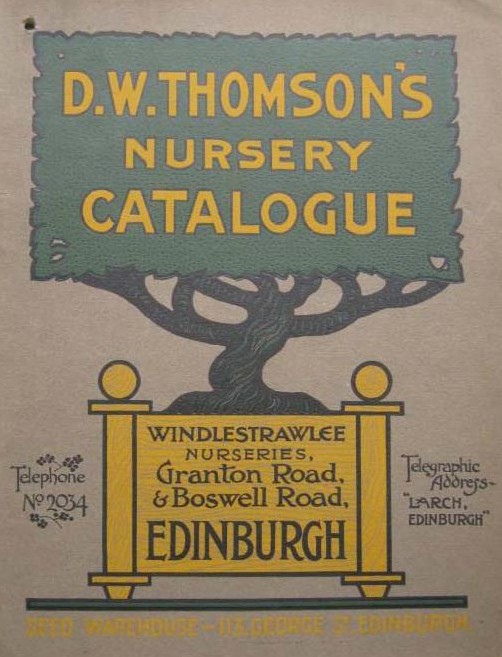 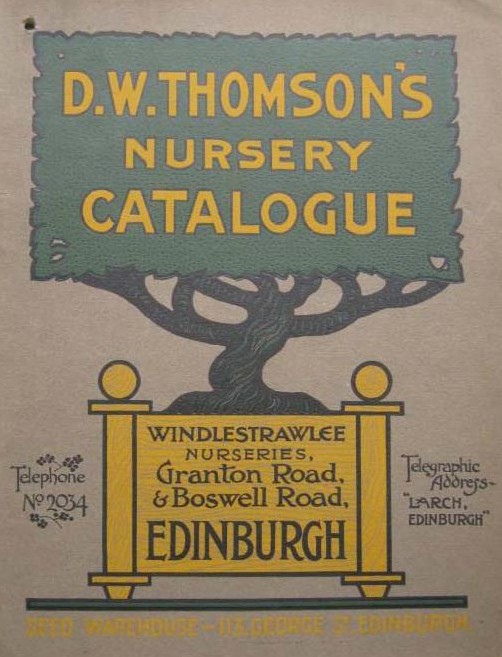 D. W. Thomson’s nursery catalogue   n.d.AANDERSON, Leslie, and Co., Seedsmen,At their SHOP, Firft Fore-Stair below the Royal Exchange, Edinburgh.- Book collection – Bound  with - ARCHIBALD, Joseph., The botanist’s and nurseryman’s companion.  Containing the species and varieties of most trees, shrubs, flowers, fruits and herbs, native and exotic presently cultivated in Britain.  Edinburgh: 1781Catalogue of forest and fruit trees, tree and garden seeds, garden tools, etc. etc........................................................................................................... 1787 & 1788Nursery located at Broughton Park, North side of the city.ANDERSON, Robert.Seedsman and Nurseryman,At his shop, at the sign of the Gilded Gardener, By the Cross, Northside, Edinburgh.Book collection - Harvey, John., Early horticultural catalogues, (Bath, University of Bath, 1973) According to an entry in this book, Anderson was resident at the above address circa 1775.]Catalogue of garden, grass, foreign and native forest-trees, and flower seeds: also nurseries of all kinds of foreign and native forest-trees, fruit-trees, shrubs, evergreens, hot-house and green house plants, with thorns, colliflower and broccoli, asparagus, liquorice, and cabbage plants, for the garden or field, and garden utensils of all sorts: (Edinburgh, R. Fleming and A. Neill, ……...….n.d)ARCHIBALD, Joseph.Seedsman and Florist, No. 88, Chapel Street, Edinburgh.Book collection - Contained in:- ARCHIBALD, Joseph., The botanist’s and nurseryman’s companion.  Containing the species and varieties of most trees, shrubs, flowers, fruits and herbs, native and exotic presently cultivated in Britain.  Edinburgh: 1781.The botanist’s and nurseryman’s companion containing the species and varieties of most trees, shrubs, flowers, fruits, and herbs, native and exotic presently cultivated in Britain. Also garden and flower seeds; with  their generic, specific, and English names, arranged alphabetically..................... 1781BBARR & Son, Buccleuch Street, Dumfries. & Bakerland Nurseries, Dumfries.Forest trees, ornamental, trees & shrubs, climbing plants, etc. (trade list) ...1937BEECHILL NURSERY, Murrayfield, Edinburgh see DOWNIE, JohnBROUGHTON  PARK	NURSERY,  Edinburgh,  see  DICKSONS  & SHADE.BUCCLEUCH NURSERIES, HAWICK see FORBES, John. BURNSIDE NURSERIES, ABERDEEN see SMITH, W.CCADELL, A. & M.The Dean Gardens, Longniddry, East Lothian.Primroses in excelsis: The old-fashioned double and other primroses .......... n.d.Primroses: The old-fashioned double and other primroses  .......................... .n.d.CAMPBELL, Alexander. E.Seedsman and Florist, Cove Gardens, Gourock.Bound in – Nurserymen’s catalogues Britain (5)Descriptive catalogue of choice hybrid gladioli  ......... season 1891-92; 1893-94CAMPBELL, Matthew.Auchinraith Nurseries, High Blantyre.Bound in –   Nurserymen’s catalogues. Britain (1)Priced list of carnations, picotees, and pinks for Autumn  ........................... 1893 Bound in – Nurserymen’s catalogues. Britain (4)	Catalogue of new and select florist flowers ....................................... 1894; 1895List of carnations, picotees, tree carnations and pinks ........................ 1899;1900 Bound in – Nurserymen’s catalogues Britain (5)Catalogue of new and select florist flowers and general nursery stock ....... 1900CHALMERS, W.Blackbutts, Stonehaven, Kincardinshire.Catalogue of the best violas, pansies & chrysanthemums	Spring. 1931;1932CHAPMAN, M.Torbrer Nurseries, St. Ninians, Stirling.	Chapman’s hardy plant catalogue. .................................................................. n.d.CARDNO & DARLING,Seedsmen, Nurserymen and Florists, 11, Bridge Street, Aberdeen.Bound in – Nurserymen’s catalogues Britain (2)Catalogue of nursery stock ...................................................Season 1888 – 1889COCKER, James & Sons.Rose Specialists & General Horticulturists, Morningfield Nursery, Aberdeen.Sunnypark Nursery, Aberdeen.	Hardy herbaceous and alpine plants (pre. 1908) ............................................ n.d.Roses, hardy herbaceous plants, trees, shrubs, climbing plants, etc. ................................................................................................................................. 1901;1907Bound in Cocker and Sons, Seed & Plant Catalogues 1890 - 1899Descriptive  catalogue  of  perennials,  herbaceous,  alpine,  bulbous,  tuberous- rooted plants ............................................................................... 1890 – 91; 1894Descriptive catalogue of vegetable & flower seeds, florists’ flowers, bedding plants, etc. ............................................................................... Spring 1894; 1896	Catalogue of Dutch flower roots ..............................................1897; 1898; 1899	Catalogue of seeds and plants ............................................................ 1898; 1899Bound in Cocker and Sons, Roses, etc. 1890 – 1901Descriptive catalogue of select roses, forest & ornamental trees, shrubs, fruit trees, etc. ………………………..…………………………………..1890 – 1901Bound in – Nurserymen’s Catalogues Britain (2)Descriptive catalogue in three parts, pt.1, Roses; pt.2, hardy herbaceous plants; pt. 3, shrubs, fruit trees, bushes, climbing plants, etc. Aut/Spr.1901-02;1902-03Muirfield & Willowpark Nursery, Mid Stocket Road, Aberdeen.Choice chrysanthemums and bedding plants ................................... Spring 1951CRAIGLEITH NURSERY, Edinburgh see IRELAND & THOMSON CROLL,  D. & W.Dalhousie Nurseries, Broughty Ferry.63, Commercial Street, Dundee.Bound in Croll, Rose Catalogues 1892 – 1900	List of Roses .................................................... 1892; 1893; 1896-97; 1899-1900CUTHBERTSON, M.Public Park Nursery, Rothesay.Flower & vegetable seeds, herbaceous plants, roses, pansies, violas, etc. ... 1899	Seed & plant catalogue & cultural guide ..................................................... 1906 Bound in  Cuthbertson Seed & Plant Catalogues 1893 – 1901	Annual catalogue .................... 1893; 1894;1895;1896;1897*; 1899; 1900; 1901Autumn catalogue  ....................................................................1893; 1896; 1899(*includes portrait of Michael Cuthbertson)CUNNINGHAM, FRASER., & Co.Comely Bank Nurseries, Edinburgh.Bound in – Nurserymen’s Catalogues Britain (7)	Herbaceous alpine and rock plants ................................................................. n.d.DDAWYCK NURSERY,Dawyck.Bound – book collectionPlants sold through Landowners’ Co-operative Forestry Society, Ltd., and others, from the Nurseries at Dawyck ...............................................1914 - 1925DICKSONS & Co.1 Waterloo Place, Edinburgh.Nursery stock catalogue (forest & ornamental trees & rhododendrons) ....... n.d. Bound in – Nurserymen’s catalogues Britain (7)Catalogue of forest & ornamental trees & shrubs, coniferae, rhododendrons, etc. .................................................................................................. n.d.;1895 – 96	List of select florists’ flowers and border plants............................................. n.d.Book collectionA catalogue of fruit and forest trees, flowering American, and evergreen shrubs, herbaceous plants, bulbous flower roots,  etc, …..seeds, garden utensils, etc. (Edinburgh: P. Neill 1827)............................................................................ 1827Book collection – bound with - ARCHIBALD, Joseph.,  The botanist’s  and nurseryman’s companion. Containing the species and varieties of most trees, shrubs, flowers, fruits and herbs, native and exotic presently cultivated in Britain. Edinburgh: 1781.A catalogue of fruit and forest trees, flowering and evergreen shrubs, green- house, and herbaceous plants ............................................................... circa 1807Nurseries at:- Pilrig Park, Pilrig Street (opposite Rosebank Cemetery) and Redbraes, Logie Green, Bonnington Farm.DICKSON, BROWN & TAITNorth EnglandBound in – Nurserymen’s catalogues Britain (7)	Bulb catalogue............................................................................................... 1881DICKSON & TURNBULLPerthWe do not hold any catalogues for this firm but there is an article listing some plants and trees of note in The Garden, Vol. 5, 1874. Page 164;  McNab, James.Arboricultural notes from Perth.   ........................................................................... 1874DICKSON, James & George,Sons of the late James Dickson,Nursery, Seedsmen and florists, No. 4, St. Andrew Street, EdinburghBook collection -  Contained in:-  ARCHIBALD, Joseph., The botanist’s and nurseryman’s companion.  Containing the species and varieties of most trees, shrubs, flowers, fruits and herbs, native and exotic presently cultivated in Britain.  Edinburgh: 1781.	A catalogue of forest and fruit trees ............................................................. 1806[Nursery at Broughton Park, Edinburgh]DICKSONS and SHADENursery, Seedsmen, and florists,At the Beehive, Near the Cross, Edinburgh.(Widow, son and son-in-law of the late James Dickson)Book collection - Contained in:- ARCHIBALD, Joseph., The botanist’s and nurseryman’s companion. Containing the species and varieties of most trees, shrubs, flowers, fruits and herbs, native and exotic presently cultivated in Britain. Edinburgh: 1781	A catalogue of foreft and fruit trees .............................................................. 1802Nursery located at – Broughton-Park, Edinburgh.DOBBIE & Co. Ltd.Seed Grower, Seed Merchants & Florists, Rothesay. The Royal Scottish Seed Establishment, Edinburgh.	Catalogue of seeds and plants for Spring ..........................1920;1921;1923;1924	Bulbs, roses and sweetpeas  ...................................................Autumn 1922;1923	Hardy Scotch grown roses  .......................................................................... .1922	Catalogue of plants for Spring  ..................................................................... 1922Roses, carnations, pansies, violas, allwoodii pinks, etc. (abr.) .................... 1923 Bound in Catalogue & Competitors Guide, Dobbie & Co. [3 volumes]	Catalogue and Competitors Guide, ...............1892-1894; 1896-1898; 1909-1916 Bound in – Nurserymen’sCcatalogues Britain (7)Catalogue of hyacinths, tulips, narcissi, and other bulbs for autumn planting.............................................................................................................. 1894;1895	Chrysanthemums ............................................................................ Autumn 1899Bound in Catalogues, Dobbie & Co. 1912 - 1919	Autumn catalogue  .......................... .1912; 1913; 1914; 1915; 1916; 1918; 1919	Annual catalogue.......................................................................1917; 1918; 1919DOWNIE, John.Seed, Plant & Bulb Merchant, 144, Princes Street, Edinburgh.Bound in – Nurserymen’s Catalogues Britain (3)	Catalogue of stove and greenhouse plants ......................................... circa. 1898DRUMMOND BROTHERS4, India Buildings, Victoria Street, Edinburgh.Bound in – Nurserymen’s Catalogues Britain (7)	Catalogue of vegetable and flower seeds ..................................................... 1900EEDROM NURSERIES,Coldingham, Eyemouth, Berwickshire, TS14 5TZ	Catalogue of plants................................................. Autumn. 2008/Summer 2009FFERGUSON, W. & R.Rose Growers, etc., Brucefield Feus, Dunfermline.Bound in – Nurserymen’s Catalogues Britain (4)List of selected roses with directions for culture . Aut/Spr. 1899-1900; 1901-02FORBES, John.Nurseryman, Seedsman Florist, Buccleuch Nurseries, Hawick, & Royal Nurseries, Hawick.Descriptive catalogue of garden & flower seeds  ............................. 1885 – 1888Descriptive catalogue of garden seeds & garden sundries  .............. Spring 1889	Catalogue of trees & shrubs, roses strawberries, etc. ................................... 1887Catalogue of vegetable & flower seeds....... Spring 1890-1894;1896; 1901-1907Catalogue of florist’s flowers & hardy border plants ..........................1890-1906	Seed catalogue .....................................................................................1908-1911	Plant catalogue  ....................................................................................1907-1911	Plant & seed catalogue ........................................................................1912-1922	Forbes catalogue ..................................................................................1923-1931	Forbes catalogue; British grown plants  1932-1939;1945;1947-1948;1950-1958Forbes British grown plants and seeds  for vegetable & flower garden....... 1959Forbes dependable  plants & seeds for vegetable & flower garden...........................................................................................................................1960-1962;1964	Forbes dependable plants for the flower garden ........................................... 1968 Bound in Forbes Flower Catalogues 1894 – 1899Catalogue of florist’s flowers and hardy border plants ..1894; 1895; 1898; 1899 Bound in Forbes Flower catalogues 1900 – 1903Catalogue of florist’s flowers and hardy border plants .1900*; 1901; 1902;1903*Contains portrait of John ForbesBound in – Nurserymen’s Catalogues Britain (4)Catalogue of trees, shrubs, roses, strawberries, etc.....................(circa 1888) n.d.Catalogue of trees, shrubs, fruit trees, strawberries, etc.  ................................ n.d(Both contain a descriptive list of dessert and kitchen apples and other fruits)Bound in – Nurserymen’s Catalogues Britain (7)	Catalogue of vegetable and flower seeds ........................................... 1902; 1903GGLASS, J. & A.Newington Gardens, Edinburgh.Bound in – Nurserymen’s catalogues Britain (7)	Select list of alpine and herbaceous plants ..................................................... n.d.GRIEVE, James & Sons.Nurserymen, Seedsmen and Florists, Redbraes Nursery, Edinburgh.Catalogue   of   specialities   in   carnations,   early-flowering   chrysanthemums, dahlias, pansies, violas, bedding plants, etc.................................................. 1912HALL, Charles,No address given(Late Gardener and Nurserymen to the Hon. Family of Cromarty)Book collection - Contained in:- A concise treastise on the most effectual method of destroying heath, and turning the soil into good pasture; with an infallible mode of covering rocks, barren hills, etc. with verdure; also, a new mode of turning waste and marshy land into good pasture; likewise, a new method of improving moss, etc. together with valuable receipts, for destroying vermin, on bushes, hedges, trees, etc. (Edinburgh, Oliver & Co., 1802Catalogue of flower and flower-roots, that gentlemen can be supplied with, by sending their orders to the author ................................................................. 1802IIRELAND & THOMSON81, Princes Street, Edinburgh.Bound in – Nurserymen’s Catalogues Britain (8)Catalogue of selected vegetable and flower seeds, gladioli, etc. .................. 1892(Nurseries at – Craigleith Nursery, Comely bank; Royal Exotic Nursery, Lynedoch Place; Windlestrawlee & New Golden Acre Nurseries, Granton Road.)IRVINE, AndrewKyles of Bute Nursery, Tighnabruaich.Bound in – Nurserymen’s Catalogues Britain (6)Descriptive catalogue of pansies, violas, carnations, picotees, pinks, dahlias, phloxes, roses, herbaceous  plants, etc.......................................................... 1892IRVINE, CharlesNurseryman, Seedsman and Florist, Jedburgh.Bound in – Nurserymen’s Catalogues Britain (6)	Catalogue of select florists’ flowers ............................................................. 1896LLAING & MATHERSeed Merchants and Nurserymen, Kelso-on-Tweed.	Carnations and their culture  .......................................................(circa 1894) n.d.Bound in – Nurserymen’s Catalogues Britain (5)	Carnations ...................................................................................(circa 1900) n.d.LAIRD, R. B. & SonsSeed Warehouse, 17, South Frederick Street, Edinburgh.Bound in – Nurserymen’s Catalogues Britain (8)	Catalogue of florists’ flowers ......................................................................... n.d.	Trees and shrubs for flower and foliage (circa 1901) .................................... n.d.	Trees and shrubs and fruit trees  ..................................................................... n.d.Descriptive  catalogue  of  kitchen  garden  and  flower  seeds,  implements,  etc............................................................................................................ Spring 1891	Select bulbs  .................................................................................................. 1897	Stove and green house plants ........................................................................ n .d.Illustrated descriptive catalogue of herbaceous and alpine plants ................ n.d.(Nurseries – Royal Winter Garden, Haymarket; Meadow Park, Pinkhill and Beechwood Mains, Murrayfield)LAIRD & DICKSON,Pinkhill Nurseries, Murrayfield, Edinburgh.Choice plants for the rock garden (ex libris Mackenzie) ........................ c.1933	Choice plants for the rock garden  ........................................................... 1937/38LANDOWNERS’ CO-OPERATIVE FORESTRY SOCIETY, Ltd.See – Dawyck NurseriesLAWSON, Peter & SonThe Queen’s Seedsmen, 1, George IV. Bridge, Edinburgh.Reprint Section (filed under Peter)	Agricultural seeds, No. 1...............................................................February, 1870Nursery at Golden Acre, Inverleith Row, Edinburgh.The Lawson Nurseries, Edinburgh are described and illustrated in The Garden an illustrated weekly journal, Vol. 5, Jan-June, 1874 pages 120 – 122.London address –20, Budge Row, Cannon Street, London, ECLOCHINCH,Castle Kennedy, Stranraer, Wigtonshire.List of surplus plants (Mostly rhododendrons collected by G. Forrest, F. Kingdon Ward and J. Rock – grown from seed)  ................................................................................................. 1932MMEADOW  PARK  NURSERY,  EDINBURGH  see  LAIRD,  R.B.  &Sons.MENZIES, John.Bankhead, Dunse, North Berwickshire.Catalogue of auriculas .................................................................................. 1882Catalogue of stage and alpine auriculas ...................................1885; 1893; 1895METHVEN, Thomas & Sons15 Princes Street, Edinburgh.Bound in – Nurserymen’s catalogues Britain (11)Catalogue of seedling and transplanted forest trees, rhododendrons, coniferae, ornamental trees, shrubs, fruit trees, etc........................................................ 1884Bound in – Nurserymen’s Catalogues Britain (12)Catalogue of garden flower and agricultural seeds, gladiolus, implements, etc.............................................................................................................. 1887; 1888Hyacinths, narcissi, tulips and other spring flowering roots ........................ 1891Catalogue  of  seedling  &  transplanted  forest  trees,  ornamental  trees,  shrubs, coniferae, rhododendrons, fruit trees etc..............................................1894-1895	Bulb list  ........................................................................................................ 1901Bound in – Nurserymen’s Catalogues Britain (13)	Seed list  ........................................................................................................ 1897(Nurseries – Leith Walk, Warriston and Inverleith. Seed warehouse – Nursery Gate, Leith Walk)NNEW  GOLDEN  ACRE  NURSERY,  Edinburgh.  see  IRELAND  & THOSMONOOLIVER & HUNTER,Nurserymen & Seedsmen, Moniaive, Dumfries.	Montbretias ................................................................................................... 1938	Hardy heaths ................................................................................................. 1943ORMISTON & RENWICKNurserymen and Seed merchants, Melrose, Roxburghshire.Bound in – Nurserymen’s Catalogues. Britain (11)General catalogue of forest and ornamental trees, hardy coniferae, evergreen and flowering shrubs, roses, fruit trees, etc.............................................. 1881/82(Nurseries located at;- Shortacres, the Tub, Eildon Grove and Abbey Street Garden)PPILRIG PARK NURSERY, Edinburgh. see DICKSONS & Co. PINEWOOD Park Nursery, Aberdeen see Reid, Benjamin & Co.POYNTZFIELD HERB NURSERYBlack Isle, By Dingwall, IV7 8LXBook collection – Contained in - ROSS, Duncan., Poyntzfield Herb Nursery: Herbal plants and seeds including native species since 1976. Black Isle, 2006]	Culinary, aromatic & medicinal plants and seeds......................................... 2006(Includes a list of native species)RREDBRAES Nursery, Edinburgh. see GRIEVE, James & Sons. REID. Benjamin & Co.Seed Merchants, & Nurserymen, 72 Guild Street, Aberdeen.Catalogue of forest trees, conifers, shrubs, etc................................... 1886/87	Catalogue of flower roots, forcing plants, etc..................................... 1910; 1912	Catalogue of forest trees, roses, etc............................................................... 1905Catalogue of forest trees, conifers, roses, etc............ n.d.;1908-1913;1915-1917	Catalogue of garden seeds, plants, etc.  ............................................ 1912 – 1916Special offer of selected tree seeds and forest trees ........ 1908-1910; 1918-1919Special offer of fruit trees & bushes, roses, herbaceous plants & novelties 1914Hardy Scotch grown trees. Special Autumn offer of seedling and transplanted forest trees  ..........................................................................................1914 -1915Supplementary list of specialities and novelties .............................n.d.; 1905/06ROSEMOUNT NURSERY, Edinburgh. see DOWNIE, John.ROYAL	EXOTIC	NURSERY,	Edinburgh.	see	IRELAND	& THOMSONROYAL NURSERIES, Hawick see FORBES, John.ROYAL WINTER GARDEN NURSERY, Edinburgh. see LAIRD, R.B.& Sons.RYE, R.W. see Lochinch.SSCOTTISH HORTICULTURAL ASSOCIATIONBound  in  –  Periodical  collection  Contained  in:-  Transactions  of  the  Scottish Horticultural Association.1889 - 1915	Chrysanthemum exhibition .............................................................. 1889 – 1915(Various nursery catalogues containing a wide variety of plants, trees and garden ware.)SMELLIE, JohnMeadow Nursery, Busby, Nr. GlasgowBound in – Nurserymen’s Catalogues Britain (9)Descriptive catalogue of pansies, dahlias, violas, etc. .................................. 1893SMITH & SIMONS,Seed merchants & Nurserymen, 36 – 38, West George Street, Glasgow	French & Dutch flowering roots, plants & sundries .................................... 1908	Garden seeds  .................................................................................... 1908 – 1910	Bulb & nursery catalogue ..................................................................1908 - 1910SMITH, Thomas & Sons,Nurserymen, Seedsmen and Florists, Stranraer, Wigtonshire.Catalogue  of  forest  trees,  coniferae,  rhododendrons,  ornamental  trees  and shrubs, climbers, fruit trees, etc. ............................. 1911;1915;1921-22;1924-25	Descriptive rose catalogue  ................ 1900; 1909-1911; 1913-1918; 1920-1925Bound in Rose Catalogues, T. Smith & Sons, 1893 – 1902	Descriptive rose catalogue  .................................1893; 1895; 1897; 1900 – 1902Bound in – Nurserymen’s Catalogues Britain (11)Catalogue  of  forest  trees,  coniferae,  rhododendrons,  ornamental  trees  and shrubs, climbers, fruit trees, etc.  ................................................................... .n.d.SMITH, William & Son,Nurserymen, Seedsmen and Florists, Burnside Nurseries, Westburn Road, Aberdeen.Descriptive catalogue of seeding and transplanted forest trees, ornamental trees, shrubs, coniferae, fruit trees, roses, etc. ................................. season 1911 - 1912Forest trees, ornamental trees, shrubs, coniferae, fruit trees, roses, etc........................................................................................................1914 – 1917; 1919-1920SPRINGHILL NURSERIES, LTD.,Mid Stocket Road, Aberdeen.Chrysanthemums, dahlias, annuals, fruit, shrubs, roses & herbaceous ....... 1948Lang Stracht, Aberdeen.	Catalogue of nursery stock ...................................................................... 1976/77STEEL, Wm. J.Meadow Nurseries, Busby, Nr. Glasgow.	Dahlias, chrysanthemums, sweet peas, etc.  ................................................. 1956STEWART & Co., Ltd.,Seedsmen, 13 South St. Andrew Street, Edinburgh, 2.Garden seeds, potatoes, plants, etc. for allotment and small holders  .......... 1922	‘Stronghold’ seeds .............................. 1935; 1940; 1942; 1947-48; 1950 – 1962	‘Stronghold’ farm seeds ...............................................1925; 1929; 1931 – 1933‘Stronghold’ vegetable seeds for the market grower ...................... 1949 – 1952	‘Stronghold’ seeds for the market grower ......................1954; 1959; 1960; 1964	‘Stronghold’ seeds: Pocket edition  .............................................................. 1948	Bulb catalogue .............................................................................................. 1924	Bulbs & flower roots, etc. ............................................. 1927-28; 1930-31; 1933	Bulbs, flower roots, roses, etc. ..................................... 1934 - 1935; 1938 - 1940	The charm of bulbs ................................................................. 1946; 1948 – 1952	Bulbs, fruit trees, roses, shrubs, etc. ................................................ .1953 – 1968	Catalogue of select roses ......................................................................... 1924/25	Roses and fruit trees ................................................................................ 1933/34	Fruit trees and bush fruits ................................................................. 1949 – 1951STORRIE & STORRIESeed Merchants, Florists & Nurserymen, 22 & 24, Seagate, Dundee.Bound in – Nurserymen’s Catalogues. Britain (12)	‘Seeds’, Storrie’s selections  ......................................................................... 1903Nurseries: Glencarse, Carse of Gowrie, Perthshire.TTHOMSON, David. W.113, George Street, Edinburgh.	Nursery catalogue ........................................................................................... n.d.	Seed list  .................................................................................. 1905 – 1910; 1915	Bulb list ............................................................ 1905; 1907 – 1908; 1911 - 1912THOMSON, William & Co.Seed Merchants & Nurserymen, 3, Melbourne Place, Edinburgh.	Catalogue of flower roots..............................Autumn.1914 – 1915; 1919 – 1921	Catalogue of imported flower roots ................................................. 1908 – 1913Catalogue of vegetable & flower seed, flower roots, implements, insecticides and manures ..............Spring 1906;1908 – 1910;1912;1914 – 1915;1917 – 1923	Bulbs ................................................................................................. 1922 – 1923WWINDLESTRAWLEE NURSERY, Edinburgh. see THOMSON, D.W.WISEMAN, Edward.Horticultural Establishment, Elgin.	Tree seed circular ............................................................................. 1898 – 1899	Seed and nursery catalogues ............................1905 – 1912; 1920 – 1923; 1926	Wiseman’s famous trees & plants ................................. Aut/Spring 1906 – 1915WRIGHT, William.Nurserymen, Bottom of Leith Walk.Bound – book collectionCatalogue  of  hardy  American  and  European  fruit  and  forest  trees  also  flowering shrubs, and evergreens, with garden, grass, tree, and flower seeds. ...................... .1777(William’s brother, John Wright went to Canada to collect tree seeds which he brought back to Edinburgh to be sold at the nursery.)FURTHER READINGGrieve,  James.,  Paper  on  Scottish  florists.  Transactions  Scottish  Horticultural Association, 1905 pp.49-54Gunther, Robert, T., The garden of the Rev. Walter Stonehouse … at Darfield Rectory in Yorkshire, 1640 – 44. (Reprint collection). This gives a list of plants and the garden plan.  It also includes fruit trees, etc.Taylor, Judith. M., The global migrations of ornamental plants: How the world got into your garden.: Missouri Botanical Garden Press., St. Louis. 2009,HARVEY, John., Early Gardening Catalogues. Chichester: Phillimore & Co. Ltd., 1972.JACKSON, Graham., Garden plants of Leicestershire and Rutland. Wisley: National Council for the Conservation of Plants & Gardens. 1999.WHAT WAS GROWING IN OUR GARDENS?Bound - Book collectionRIVERS, T. Jnr., The rose amateur’s guide. In two parts.  Part 1. The summer rose garden. Part two. The autumnal rose garden., 2nd edition., London: Longman, Orme, Brown, Green & Longmans. 1840.This publication provides a list of roses available in 1840 and a list of show and prize roses for the same year.Bound - Book collectionSABINE, Joseph., Description and account of the varieties of double Scotch roses cultivated in the gardens of England; On the Ayrshire rose; Account of Rosa Banksiae [and other notes on Rosa from the same vol.] : reprinted from Transactions of the Horticultural Society, vol. 4, 1822, pages 281 – 305, 456 – 467, etc.QUICK GUIDE TO UK AND ROI NURSERIES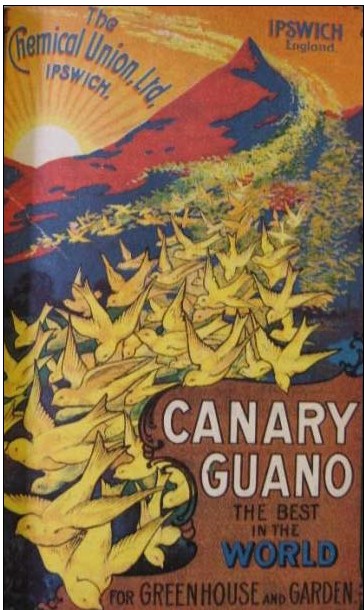 COUNTRYCOUNTRYRegion/TownRegion/TownGeneral catalogueIllustrationsSeedsTrees & ShrubsBulbsAgricultureVegetablesFruitOrchidsAquatic& BogAlpinesRosesFernsFernsDates CoveredNotesNotesCHANNEL ISLANDSCHANNEL ISLANDSMauger, W. & Sons.Mauger, W. & Sons.GuernseyGuernsey**1938Smith C. & SonGuernseyGuernsey*1902ENGLANDAAldenham House GardensElstreeElstree****1925 - 1927Allington NurseriesAllington NurseriesKentKentsee Geo. Bunyard& Co.see Geo. Bunyard& Co.Allwood BrothersAllwood BrothersSussexSussex*n.d. 1939carnations, dianthuscarnations, dianthusAnderson, J. Farnworth. (Rev.)LeicesterLeicester***n.d.Auction Room SalesLondonLondon*1895 - 1916see Protheroe & Morris, Auctioneers.see Protheroe & Morris, Auctioneers.BBackhouse, James.& Son. Ltd.YorkYork***********1851 - 1916Barnham Nurseries, Ltd.SussexSussex*1940 - 1941Barr & SonsBarr & SonsLondonLondon**********1884 - 1930gardening requisites and gardening booksgardening requisites and gardening booksBarr & SugdenBarr & SugdenLondonLondon******1862 - 1881continued trading as Barr & Sonscontinued trading as Barr & SonsCOUNTRYCOUNTRYRegion/TownGeneral catalogueIllustrationsSeedsTrees & ShrubsBulbsAgricultureVegetablesFruitOrchidsAquatic& BogAlpinesRosesFernsDates CoveredNotesBarron, William. & SonBarron, William. & SonNr. Derby******1882 - 1898W. Barron's tree transplanting machine - invented 1831.BeesBeesLiverpool*********1905 - 1918undated catalogues1912 catalogue includes photographs of George Forest in China. Kingdon Ward plant introductions.Benton, H. & Co.Benton, H. & Co.Birmingham1845penstemons & pansiesBirkenhead, W.& J.Birkenhead, W.& J.nr. Manchester**1880 - 1900Blackmore & LangdonBath**1911 - 1922begonias, carnationsBlake & Mackenzie, Ltd.Liverpool*1935commercial horticultural printer's catalogueBloomsCambridge1939chrysanthemumsBlooms Nurseries, Ltd.Norfolk*1949Boller, Henry.Boller, Henry.London*1882 - 1883succulentsBoothman, Stuart.Boothman, Stuart.Berkshire***1939 - 1940Boulton BrothersStaffordshire*1938 - 1939Brinkman Bothers, Ltd.Chichester*1949fruit treesCOUNTRYCOUNTRYRegion/TownGeneral catalogueGeneral catalogueIllustrationsIllustrationsSeedsSeedsTrees & ShrubsTrees & ShrubsBulbsBulbsAgricultureAgricultureVegetablesVegetablesFruitFruitOrchidsOrchidsAquatic& BogAquatic& BogAlpinesAlpinesRosesRosesFernsFernsDates CoveredNotesBull, William & SonsBull, William & SonsLondon******************1870 - 1914Illustrations of Bull's patent plant case, stove house and fernery.Bulley, A.K.Bulley, A.K.Cheshire**1925 - 1927Bunyard, George & Co.Kent**************1897 - 1926Burpee, W. Atlee & Co.London****1887American seeds for English gardens.CCamla GardensCamla GardensSussex****1938 - 1939Cannell, H. & SonsCannell, H. & SonsKent**********1882 - 1898Cacti/succulents. Portrait of Henry Cannell & Edward Banks. Some coloured front covers.Cant, Benjamin. R.Cant, Benjamin. R.Colchester**1899 - 1900Cant, Frank. & Co.Cant, Frank. & Co.Colchester****1893 - 1915Coloured front covers.Carter, James. & CoCarter, James. & CoLondon****************1837 - 1918Charlesworth, & Co. Ltd.Sussex****1895 - 1938Cheal & SonsCheal & SonsSussex********n.d. & 1895Clibrans, Ltd.Clibrans, Ltd.Altrincham****1937 - 1938Cole & Son.Cole & Son.Peterborough1952 - 1953Constable, W.A. Ltd.Tunbridge Wells******1936 - 1946liliesCOUNTRYCOUNTRYRegion/TownRegion/TownGeneral catalogueGeneral catalogueIllustrationsIllustrationsSeedsSeedsTrees & ShrubsTrees & ShrubsBulbsBulbsAgricultureAgricultureVegetablesVegetablesFruitFruitOrchidsOrchidsAquatic& BogAquatic& BogAlpinesAlpinesRosesRosesFernsFernsDates CoveredDates CoveredNotesNotesCooling, Geo. & SonsBathBath**********18991899Coombe Wood NurseryKingston Hill, SurreyKingston Hill, Surreysee Veitch, James.see Veitch, James.Cooper, Robert.Cooper, Robert.CroydonCroydon****18451845see Warner & Warnersee Warner & WarnerCowan, John. & Co.Cowan, John. & Co.nr. Liverpoolnr. Liverpool********18991899Cranston's Nursery& Seed Co. Ltd.HerefordHereford****1880 - 18811880 - 1881Cuthbert, Geo.Cuthbert, Geo.MiddlesexMiddlesexn.d.n.d.azaleasazaleasCypher, James.Cypher, James.CheltenhamCheltenham******n.d.n.d.DDavis, B.R.Davis, B.R.YeovilYeovil**18971897begoniasbegoniasDerbyshire, Henry.Derbyshire, Henry.DerbyshireDerbyshire**1880 - 18811880 - 1881DicksonsDicksonsChesterChester**********************1890 - 19241890 - 1924garden tools & sundriesgarden tools & sundriesDouglas, James.Douglas, James.SurreySurrey**1948 - 19491948 - 1949carnations; the Douglas clovecarnations; the Douglas cloveEEarlswood Nurseries, Ltd.SurreySurrey1894 - 19021894 - 1902chrysanthemumschrysanthemumsEdmunds (Milton) Ltd.CambridgeCambridge********19411941Elliott, Clarence. Ltd.StevenageStevenage************1910 - 19261910 - 1926FCOUNTRYCOUNTRYRegion/TownGeneral catalogueGeneral catalogueIllustrationsIllustrationsSeedsSeedsTrees & ShrubsTrees & ShrubsBulbsBulbsAgricultureAgricultureVegetablesVegetablesFruitFruitOrchidsOrchidsAquatic& BogAquatic& BogAlpinesAlpinesRosesRosesFernsFernsDates CoveredNotesFisher & Son, & Sibray, Ltd.Fisher & Son, & Sibray, Ltd.Sheffield**************1905 - 1914Descriptive list of kitchen & dessert apples. Gardeners' requisites.The Forest Nurseries, Ltd.The Forest Nurseries, Ltd.Derbyshire****1936 - 137Heathers; photograph of nurseryGGalpine, John Kingston.Dorset******1782facsimile 1983Gartons, Ltd.Warrington********1923 - 1926Gauntlett, V.N. & Co. Ltd.Redruth**************n.d., 1902-1907Japanese nurseriesGill, R. & SonGill, R. & SonCornwall**n.d.circa 1927; Himalayan, Chinese & other rhododendronsGirlingGirling?1845see Warner & WarnerGodber, Isaac. Ltd.Godber, Isaac. Ltd.nr. Bedford1949 - 1951chrysanthemumsGuildford Hardy Plant NurseryGuildford******1900 - 1901HHarkness & SonsHarkness & SonsYorkshire****n.d.1903?Harrison, Joseph.Norfolk1845see Warner & WarnerHayes, T.R.Crosthwaiten.d.Henderson, E.G. & SonLondon******1872COUNTRYCOUNTRYRegion/TownRegion/TownGeneral catalogueGeneral catalogueIllustrationsIllustrationsSeedsSeedsTrees & ShrubsTrees & ShrubsBulbsBulbsAgricultureAgricultureVegetablesVegetablesFruitFruitOrchidsOrchidsAquatic& BogAquatic& BogAlpinesAlpinesRosesRosesFernsFernsDates CoveredDates CoveredNotesNotesHill, J. & SonHill, J. & SonMiddlesexMiddlesex****n.d. - 1908n.d. - 1908Includes letters to/from R.L.Harrow. 1908Includes letters to/from R.L.Harrow. 1908Hillier & SonsHillier & SonsWinchesterWinchester******1913 - 19721913 - 1972topiary treestopiary treesHilling, T. & Co.Hilling, T. & Co.WokingWoking********1946 - 19471946 - 1947Holden Clough NurseryLancashireLancashire**19321932Hollett, C.G.Hollett, C.G.SedburghSedburgh******1970 - 19711970 - 1971heathersheathersHolmes, W.H.Holmes, W.H.DerbyshireDerbyshire18451845calceolarias; see Warner & Warnercalceolarias; see Warner & WarnerHouse, Isaac & SonHouse, Isaac & SonBristolBristol19381938scabiosa caucasicascabiosa caucasicaHudson, W.H.Hudson, W.H.LondonLondon********n.d. - 1877n.d. - 1877special manuresspecial manuresHunter, James.Hunter, James.ChesterChester********1902 - 19151902 - 1915Clifton Park system of farming.Clifton Park system of farming.IIngwersen, W.E.Th.Ingwersen, W.E.Th.SussexSussex****1926 - 19351926 - 1935JJackman, George & SonWokingWoking************1896 - 19391896 - 1939photo of nurseryphoto of nurseryJackson, Thomas & SonSurreySurrey**1879 - 18801879 - 1880Jeffries, John & SonJeffries, John & SonCirencesterCirencester****1897 - 18981897 - 1898Cotswold rosesCotswold rosesJones, Gavin.Jones, Gavin.HertsHerts****19311931Jones, H.J.Jones, H.J.LewishamLewisham********1899 - 19011899 - 1901chrysanthemumschrysanthemumsJones & SonsJones & SonsShrewsburyShrewsburyn.d.n.d.1900(?) sweet peas1900(?) sweet peasKCOUNTRYCOUNTRYRegion/TownRegion/TownGeneral catalogueGeneral catalogueIllustrationsIllustrationsSeedsSeedsTrees & ShrubsTrees & ShrubsBulbsBulbsAgricultureAgricultureVegetablesVegetablesFruitFruitOrchidsOrchidsAquatic& BogAquatic& BogAlpinesAlpinesRosesRosesFernsFernsDates CoveredDates CoveredNotesNotesKelway & SonKelway & SonSomersetSomerset**********1898 - 19391898 - 1939coloured front covers.coloured front covers.Kennedy, Robert.Kennedy, Robert.LondonLondon****18601860exotic and indigenous fernsexotic and indigenous fernsKew Topiary NurseriesRichmondRichmondsee Klinkert,Johnsee Klinkert,JohnKeynes, J.SalisburySalisbury18451845dahlias; see Warner & Warnerdahlias; see Warner & WarnerKlinkert, John.Klinkert, John.LondonLondon************n.d. 1936 - 1945n.d. 1936 - 1945yew & box trees,topiaryyew & box trees,topiaryKnap Hill NurseryKnap Hill NurserySurreySurrey**1933 - 19371933 - 1937Knight's NurseriesKnight's NurseriesSussexSussex**19491949LLadhams, B.Ladhams, B.SouthamptonSouthampton18961896Laing, John & SonsLaing, John & SonsLondonLondon******1896 - n.d.1896 - n.d.begonias, caladiumsbegonias, caladiumsLangford, J.Langford, J.ManchesterManchester19031903Laxton BrothersLaxton BrothersBedfordBedford**********1938 - 19391938 - 1939Letts, George Frederick & SonSuffolkSuffolk**********1924 - 19281924 - 1928Little & BallantyneCarlisleCarlisle****************1876 - 19211876 - 1921Drawing of entrance to the Knowefield Nurseries, Carlisle. 1876Drawing of entrance to the Knowefield Nurseries, Carlisle. 1876Lockhart, T. & C.LondonLondon**18451845Loddiges, Conrad & SonsLondonLondon**18181818COUNTRYCOUNTRYRegion/TownRegion/TownGeneral catalogueGeneral catalogueIllustrationsIllustrationsSeedsSeedsTrees & ShrubsTrees & ShrubsBulbsBulbsAgricultureAgricultureVegetablesVegetablesFruitFruitOrchidsOrchidsAquatic& BogAquatic& BogAlpinesAlpinesRosesRosesFernsFernsDates CoveredDates CoveredNotesNotesLord, Thomas.Lord, Thomas.S.W.YorkshireS.W.Yorkshire1907 - 19091907 - 1909carnations, picotees, auriculascarnations, picotees, auriculasLow, Hugh & CoLow, Hugh & CoMiddlesexMiddlesex**************1896 - 1906,n.d.1896 - 1906,n.d.orchids - 1896orchids - 1896Low, Stuart & co.Low, Stuart & co.MiddlesexMiddlesex********n.d. - 1937n.d. - 1937carnationscarnationsLucombe, Pince & Co.Lucombe, Pince & Co.ExeterExeter****n.d.n.d.1878(?); grape vines1878(?); grape vinesLuxford, Keith, & Co,Herts.Herts.**19471947chrysanthemumschrysanthemumsMMahood, Bros.Mahood, Bros.OrmskirkOrmskirk****n.d.n.d.1940s (?)1940s (?)Marchant, W.J.Marchant, W.J.DorsetDorset****19371937Mawson, Bros.Mawson, Bros.Windermere NurseriesWindermere Nurseries****19071907Maxwell & Beale LtdMaxwell & Beale LtdDorsetDorset**1952 - 19531952 - 1953May, H.B. & Sons, Ltd.May, H.B. & Sons, Ltd.MiddlesexMiddlesex****1907 - 1913,n.d.1907 - 1913,n.d.Merryweather, H. & Merryweather & Sons. Ltd.Merryweather, H. & Merryweather & Sons. Ltd.Nottingham- shireNottingham- shire************1893 - 19171893 - 1917Henry Merryweather and the Bramley seedling appleHenry Merryweather and the Bramley seedling appleMoore, Ltd.Moore, Ltd.LeedsLeeds****1907 - 19091907 - 1909Undated catalogues; Yatton Hall orchid collectionUndated catalogues; Yatton Hall orchid collectionMurray, James & SonMurray, James & SonLondonLondon********1905 - 19121905 - 1912Murrell, R.Murrell, R.Shepperton- on-ThamesShepperton- on-Thames****1914 - 19211914 - 1921NCOUNTRYCOUNTRYRegion/TownRegion/TownGeneral catalogueGeneral catalogueIllustrationsIllustrationsSeedsSeedsTrees & ShrubsTrees & ShrubsBulbsBulbsAgricultureAgricultureVegetablesVegetablesFruitFruitOrchidsOrchidsAquatic& BogAquatic& BogAlpinesAlpinesRosesRosesFernsFernsDates CoveredDates CoveredNotesNotesThe New Plant & Bulb Co.The New Plant & Bulb Co.ColchesterColchester****1877 - 18801877 - 1880Japanese liliesJapanese liliesOOsborn & SonsOsborn & SonsLondonLondon******1879 - 18801879 - 1880PParker, Robert.Parker, Robert.SurreySurrey********18791879Paul & SonPaul & SonHertfordshireHertfordshire********1890 - 18981890 - 1898Paul , William. & SonPaul , William. & SonHertfordshireHertfordshire**************1884 - 19171884 - 1917Peed, John. & SonPeed, John. & SonLondonLondon**19261926stove & greenhousestove & greenhousePerfect, William & JohnPerfect, William & JohnPontefractPontefract****177717771972 facsimile, see catalogue entry1972 facsimile, see catalogue entryPerry, Amos.Perry, Amos.EnfieldEnfield****************1896 - 19381896 - 1938Piper, G.W.Piper, G.W.SussexSussex**1901 - 19031901 - 1903Prichard & Co.Prichard & Co.DorsetDorset**1913(?)1913(?)Prichard, Maurice.Prichard, Maurice.ChristchurchChristchurch**************1898 - 19221898 - 1922Protheroe & Morris, AuctioneersProtheroe & Morris, AuctioneersLondonLondon**1895 - 19161895 - 1916see main list for details of orchid collections offered for sale.see main list for details of orchid collections offered for sale.Pye, Septimus.Pye, Septimus.LancashireLancashire1895 - 18961895 - 1896pansies, violas, picotees, carnationspansies, violas, picotees, carnationsRReamsbottom & Co.Reamsbottom & Co.MiddlesexMiddlesex**n.d.n.d.COUNTRYCOUNTRYRegion/TownRegion/TownGeneral catalogueGeneral catalogueIllustrationsIllustrationsSeedsSeedsTrees & ShrubsTrees & ShrubsBulbsBulbsAgricultureAgricultureVegetablesVegetablesFruitFruitOrchidsOrchidsAquatic& BogAquatic& BogAlpinesAlpinesRosesRosesFernsFernsDates CoveredDates CoveredNotesNotesRed Lodge NurseryRed Lodge Nurserysee Rogers, W.H.& Sonssee Rogers, W.H.& SonsReeves, A. & Co.Reeves, A. & Co.NorwichNorwich******1940 - 19411940 - 1941Reuthie, G. Ltd.Reuthie, G. Ltd.KentKent**************1903 - 19771903 - 1977Rivers, T. Jnr.Rivers, T. Jnr.Herts.Herts.**1839 - 18771839 - 1877Roger, R.V.Roger, R.V.YorkshireYorkshire******1938 - 19391938 - 1939Rogers, R.V.Rogers, R.V.SouthamptonSouthampton****18661866description of the nurserydescription of the nurseryRogers, W.H. & Son, Ltd.Rogers, W.H. & Son, Ltd.SouthamptonSouthampton****1911 - 19311911 - 1931Royal Exotic NurseryRoyal Exotic Nurserysee Veitch, James.see Veitch, James.Ryder & SonRyder & SonSt. AlbansSt. Albans**1906 - 19371906 - 1937SSt. John's NurserySt. John's Nurserysee Smith, Richard& Co.see Smith, Richard& Co.Sander & Sons (includes Sander & Co. and Sander, F.& Co.)Sander & Sons (includes Sander & Co. and Sander, F.& Co.)St. AlbansSt. Albans******1894 - 19141894 - 1914Schmassmann, Walter.Schmassmann, Walter.Herts.Herts.19401940hardy primulahardy primulaSharpe, Charles & Co. Ltd.Sharpe, Charles & Co. Ltd.LincolnshireLincolnshire********19481948Silberrad & SonLondonLondon****1901 - 19031901 - 1903Silberrad , R. & Son, Ltd.LondonLondon19391939hydrangeashydrangeasCOUNTRYCOUNTRYRegion/TownRegion/TownGeneral catalogueGeneral catalogueIllustrationsIllustrationsSeedsSeedsTrees & ShrubsTrees & ShrubsBulbsBulbsAgricultureAgricultureVegetablesVegetablesFruitFruitOrchidsOrchidsAquatic& BogAquatic& BogAlpinesAlpinesRosesRosesFernsFernsDates CoveredDates CoveredNotesNotesSim, Robert.Sim, Robert.KentKent**circa 1880circa 1880Simonite, Ben.Simonite, Ben.SheffieldSheffield1888 - 18891888 - 1889auriculas, picotees, carnationsauriculas, picotees, carnationsSlocock, Walter, C., LtdSlocock, Walter, C., LtdWokingWoking****1943 - 19441943 - 1944Smith, James & SonsSmith, James & SonsDerbyshireDerbyshire****1900 - 19501900 - 1950Smith, Samuel.Smith, Samuel.DerbyshireDerbyshire******1939 - 19401939 - 1940Smith, Richard & Co.Smith, Richard & Co.WorcesterWorcester******************1865 - 19091865 - 1909description of nursery, 1865description of nursery, 1865Standish & NobelStandish & NobelSurreySurrey1850 - 18551850 - 1855copy extract - hardy rhododendronscopy extract - hardy rhododendronsStansfield BrothersStansfield BrothersSouthportSouthport******1882 - 18911882 - 1891Stansfield, H.Stansfield, H.ManchesterManchester****n.d. - 1907n.d. - 1907Stewart, D. & Son, Ltd.Stewart, D. & Son, Ltd.DorsetDorset**19391939forest treesforest treesSutcliffe, Thomas.Sutcliffe, Thomas.LancashireLancashire19081908spring beddingspring beddingSutton & SonsSutton & SonsReadingReading********************1887 - 19291887 - 1929implements & sundries. 1906 centenary edition; 1901 – Martin Hope Sutton obituary.implements & sundries. 1906 centenary edition; 1901 – Martin Hope Sutton obituary.Sydenham, Robert, Ltd.Sydenham, Robert, Ltd.BirminghamBirmingham**********1907 - 19281907 - 1928TTelford, John & GeorgeYorkYork****177517751972 facsimile, see catalogue entry1972 facsimile, see catalogue entryThompson & MorganIpswichIpswich************1895 - 19531895 - 1953COUNTRYCOUNTRYRegion/TownRegion/TownGeneral catalogueGeneral catalogueIllustrationsIllustrationsSeedsSeedsTrees & ShrubsTrees & ShrubsBulbsBulbsAgricultureAgricultureVegetablesVegetablesFruitFruitOrchidsOrchidsAquatic& BogAquatic& BogAlpinesAlpinesRosesRosesFernsFernsDates CoveredDates CoveredNotesNotesThompson, William.Thompson, William.IpswichIpswich****1881 - 18961881 - 1896Turner, CharlesTurner, CharlesSloughSlough**1881 - 18991881 - 1899VVeitch, James & SonVeitch, James & SonSurreySurrey**************************1872 - 19131872 - 1913Veitch, Robert & SonVeitch, Robert & SonExeterExeter******n.d.n.d.rockwork illustrationsrockwork illustrationsWWallace, R. & CoWallace, R. & CoColchesterColchester**********1892 - 19241892 - 1924Plants raised from seed collected by G, Forrest during his 1912 - 1915China expedition. IrisesPlants raised from seed collected by G, Forrest during his 1912 - 1915China expedition. IrisesWallace, R. & Co. Ltd.Wallace, R. & Co. Ltd.Tunbridge WellsTunbridge Wells********1921 - 19381921 - 1938Wallis, James.Wallis, James.StourbridgeStourbridge18451845see Warner & Warner entry. Auriculas, carnations, picotees & pinks.see Warner & Warner entry. Auriculas, carnations, picotees & pinks.Ware, Thomas. S. Ltd.Ware, Thomas. S. Ltd.LondonLondon**************1878 - 19001878 - 1900Ware, Thomas. S.,(1902) Ltd.Ware, Thomas. S.,(1902) Ltd.MiddlesexMiddlesex**********1901 - 19161901 - 1916Wargrave Plant FarmWargrave Plant Farmsee catalogue entry.see catalogue entry.Warner & WarnerWarner & WarnerLondonLondon****18451845Waterer, AnthonyWaterer, AnthonyWokingWoking**1903 - 19151903 - 1915hardy Americanhardy AmericanCOUNTRYCOUNTRYRegion/TownRegion/TownGeneral catalogueGeneral catalogueIllustrationsIllustrationsSeedsSeedsTrees & ShrubsTrees & ShrubsBulbsBulbsAgricultureAgricultureVegetablesVegetablesFruitFruitOrchidsOrchidsAquatic& BogAquatic& BogAlpinesAlpinesRosesRosesFernsFernsDates CoveredDates CoveredNotesNotesplantsplantsWaterer, John & Sons, Ltd.Waterer, John & Sons, Ltd.BagshotBagshot**n.d.n.d.circa 1912 - 1923circa 1912 - 1923Waterer, John & Sons & Crisp Ltd.Waterer, John & Sons & Crisp Ltd.BerkshireBerkshire******************1912 - 19321912 - 1932WellsWellsSurreySurrey******1935 - 19391935 - 1939Wells, W.Wells, W.see The Earlswood Nurseriessee The Earlswood NurseriesWestwell, William & SonsWestwell, William & SonsLancashireLancashire**19501950dahliasdahliasWheatcroft Bros., Ltd.Wheatcroft Bros., Ltd.NottinghamNottingham****19371937Wheelwright, W.Wheelwright, W.StourbridgeStourbridge18921892auriculasauriculasWilliams, B.S.Williams, B.S.LondonLondon**************1878 - 18971878 - 1897horticultural sundrieshorticultural sundriesWood, J.Wood, J.LeedsLeeds**********1894 - 19061894 - 1906Woolman, H. Ltd.Woolman, H. Ltd.BirminghamBirmingham1948 - 19491948 - 1949begonias, chrysanthemumsbegonias, chrysanthemumsWorth Park NurseriesWorth Park NurseriesSurreySurrey********1938 - 19391938 - 1939YYamanaka & Co.Yamanaka & Co.LondonLondon19001900bonsaibonsaiNORTHERN IRELANDNORTHERN IRELANDDickson, Hugh.Dickson, Hugh.BelfastBelfast**********1892 - 19101892 - 1910Rodger M'Clelland& Co.Rodger M'Clelland& Co.NewryNewry************1881 - n.d.1881 - n.d.COUNTRYCOUNTRYRegion/TownGeneral catalogueIllustrationsSeedsTrees & ShrubsBulbsAgricultureVegetablesFruitOrchidsAquatic& BogAlpinesRosesFernsDates CoveredNotesSmith, T.Smith, T.Newry*********1891 - 1926broom & whinsREPUBLIC of IRELANDREPUBLIC of IRELANDGore-Booth, Sir JosslynGore-Booth, Sir Josslynsee Lissadell NurseryHartlands, William Baylor.Hartlands, William Baylor.Cork***1888 - 1902Portrait of W.B. Hartland.Hogg & RobertsonHogg & RobertsonDublin**1899 - 1913coloured front coversLissadellLissadellLissadell*********1907 - 1931Pennick & co.Pennick & co.Nr. Dublin******n.d.The nursery ceased trading in 1927. Catalogues include photographs of nursery.RobertsonRobertsonsee Hogg & RobertsonWatson, Wm. & SonsWatson, Wm. & SonsDublin***1928 - 19291941 - 1942SCOTLANDAAnderson, Leslie. & Co.,Edinburgh***1787 - 1788garden toolsAnderson, Robert.Anderson, Robert.Edinburgh******c. 1775COUNTRYCOUNTRYRegion/TownGeneral catalogueIllustrationsSeedsTrees & ShrubsBulbsAgricultureVegetablesFruitOrchidsAquatic& BogAlpinesRosesFernsDates CoveredNotesArchibald, Joseph.Archibald, Joseph.Edinburgh****1781BBarr & SonBarr & SonDumfries*1937Beechill NurseryBeechill NurseryEdinburghsee Downie, John.Broughton Street NurseryBroughton Street NurseryEdinburghsee Dicksons & ShadeBuccleuch NurseriesHawicksee Forbes, John.Burnside NurseriesAberdeensee Smith, W.CCadell, A. & M.Cadell, A. & M.Longniddryn.d.primrosesCampbell, Alexander. E.Campbell, Alexander. E.Gourock*1891 - 1894GladioliCampbell, Matthew.Campbell, Matthew.High Blantyre**1893 - 1900carnations & picotees; coloured front coversChalmers, W.Chalmers, W.Stonehaven1931 - 1932viola, pansy, chrysanthemumChapman, M.Chapman, M.Stirling*n.d.Cardno & DarlingAberdeen*1888 - 1889Cocker, James. & SonsAberdeen*******1890 - 1907;1951Craigleith NurseryCraigleith NurseryEdinburghsee Ireland & ThomsonCroll, D. & W.Croll, D. & W.Broughty ferry**1892 - 1900Coloured front coversCOUNTRYCOUNTRYRegion/TownGeneral catalogueIllustrationsSeedsTrees & ShrubsBulbsAgricultureVegetablesFruitOrchidsAquatic& BogAlpinesRosesFernsDates CoveredNotesCuthbertson, M.Cuthbertson, M.Rothesay***1893- 19061897 portrait of Michael Cuthbertson.Cunningham, Fraser & Co.Cunningham, Fraser & Co.Edinburgh**n.d.Comely Bank Nursery.DDawyck NurseryDawyck NurseryDawyck1914 - 1925Dicksons & Co.Dicksons & Co.Edinburgh**1807 - 1895Dickson, Brown & TaitDickson, Brown & TaitNorth England**1881Dickson & TurnbullDickson & TurnbullPerth1874Dickson, James & GeorgeDickson, James & GeorgeEdinburgh***1806Nursery at Broughton Park.Dicksons & ShadeDicksons & ShadeEdinburgh*1802Nursery at Broughton Park.Dobbie & Co., Ltd.Dobbie & Co., Ltd.Rothesay & Edinburgh*********1892 - 1924Downie, John.Downie, John.Edinburgh**1898stove & greenhouse plants; drawing of Beechhill Nurseries, MurrayfieldDrummond BrothersDrummond BrothersEdinburgh****1900EEdrom NurseriesEdrom NurseriesEyemouth**2008 - 2009COUNTRYCOUNTRYRegion/TownRegion/TownGeneral catalogueGeneral catalogueIllustrationsIllustrationsSeedsSeedsTrees & ShrubsTrees & ShrubsBulbsBulbsAgricultureAgricultureVegetablesVegetablesFruitFruitOrchidsOrchidsAquatic& BogAquatic& BogAlpinesAlpinesRosesRosesFernsFernsDates CoveredDates CoveredNotesNotesFFerguson, W. & R.Ferguson, W. & R.DunfermlineDunfermline**1899 - 19021899 - 1902Forbes, John.Forbes, John.HawickHawick****************1885 - 19681885 - 1968Descriptive list of dessert and kitchen apples - c, 1890.Portrait of J. Forbes- c. 1900.Descriptive list of dessert and kitchen apples - c, 1890.Portrait of J. Forbes- c. 1900.GGlass, J. & A.Glass, J. & A.EdinburghEdinburgh******n.d.n.d.Grieve, James. & SonGrieve, James. & SonEdinburghEdinburgh19121912Redbraes NurseryRedbraes NurseryHHall, Charles.Hall, Charles.??**18021802IIreland & ThomsonIreland & ThomsonEdinburghEdinburgh******18921892Irvine, Andrew.Irvine, Andrew.TighnabruaichTighnabruaich****18921892Irvine, Charles.Irvine, Charles.JedburghJedburgh**18961896LLaird, R.B. & SonsLaird, R.B. & SonsEdinburghEdinburgh********1891 - 18971891 - 1897Royal Winter Garden Nursery, Haymarket; Meadow Park, Pinkhill and Beechwood Mains, Murrayfield.Royal Winter Garden Nursery, Haymarket; Meadow Park, Pinkhill and Beechwood Mains, Murrayfield.COUNTRYCOUNTRYRegion/TownGeneral catalogueIllustrationsSeedsTrees & ShrubsBulbsAgricultureVegetablesFruitOrchidsAquatic& BogAlpinesRosesFernsDates CoveredNotesLaird & DicksonLaird & DicksonEdinburgh**1933 - 1938Landownwers' Co- operative Forestry Society, Ltd.Landownwers' Co- operative Forestry Society, Ltd.see Dawyck NurseriesLawson, Peter. & SonLawson, Peter. & SonEdinburgh**1870Nursery - Inverleith Row.LochinchLochinchStranraer*1932rhododendronsMMeadow Park NurseryMeadow Park NurseryEdinburghsee Laird, R.B. & SonsMenzies, John.Menzies, John.Dunse*1882 - 1895auriculasMethven, Thomas.& SonsMethven, Thomas.& SonsEdinburgh*****1884 - 1901Nurseries at Leith Walk, Warriston & Inverleith.NNew Golden Acre NurseryNew Golden Acre NurseryEdinburghsee Ireland & ThomsonOOliver & HunterOliver & HunterDumfries1938 - 1943montbretia & heathOrmiston & RenwickOrmiston & RenwickMelrose***1881 - 1882PPilrig Park NurseryPilrig Park NurseryEdinburghsee Dicksons & Co.Pinewood Park NurseryAberdeensee Reid, Benjamin& Co.COUNTRYCOUNTRYRegion/TownGeneral catalogueIllustrationsSeedsTrees & ShrubsBulbsAgricultureVegetablesFruitOrchidsAquatic& BogAlpinesRosesFernsDates CoveredNotesPoyntzfield Herb NurseryDingwall2006aromatic and medicinal plantsRRedbraes NurseryRedbraes Nurserysee Grieve, James& sonsReid, Benjamin. & Co.Reid, Benjamin. & Co.Aberdeen******1886 - 1919Rosemount NurseryRosemount NurseryEdinburghsee Downie, John.Royal Exotic NurseryRoyal Exotic NurseryEdinburghsee Ireland & ThomsonRoyal NurseriesRoyal NurseriesHawicksee Forbes, John.Royal Winter Garden NurseryRoyal Winter Garden NurseryEdinburghsee Laird, R.B. & SonsRye, R.W.Rye, R.W.see LochinchSScottish Horticultural Association.Scottish Horticultural Association.Scotland**1889 - 1915Smellie, John.Smellie, John.Busby*1893Smith & SimonsSmith & SimonsGlasgow***1908 - 1910sundriesSmith, Thomas. & SonsStranraer****1893 - 1925Smith, William. & SonAberdeen***1911 - 1920Springhill Nurseries, Ltd.Aberdeen***1948 - 1977COUNTRYCOUNTRYRegion/TownGeneral catalogueIllustrationsSeedsTrees & ShrubsBulbsAgricultureVegetablesFruitOrchidsAquatic& BogAlpinesRosesFernsDates CoveredNotesSteel, Wm. J.Steel, Wm. J.Busby1956Stewart & Co. Ltd.Stewart & Co. Ltd.Edinburgh*********1922 - 1968Storrie & StorrieStorrie & StorrieDundee*1903TThomson, David. W.Thomson, David. W.*****1905 - 1915Thomson, William & Co.Thomson, William & Co.Edinburgh****1905 - 1923implements, insecticides & manuresWWindlestrawlee NurseryWindlestrawlee NurseryEdinburghsee Thomson, D.W.Wiseman, EdwardWiseman, EdwardElgin******1898 - 1926Wright, William.Wright, William.Leith**1777